ХАНТЫ-МАНСИЙСКИЙ АВТОНОМНЫЙ ОКРУГ- ЮГРАТЮМЕНСКАЯ ОБЛАСТЬХАНТЫ-МАНСИЙСКИЙ РАЙОНСЕЛЬСКОЕ ПОСЕЛЕНИЕ ЦИНГАЛЫ                                          СОВЕТ ДЕПУТАТОВРЕШЕНИЕот 											№ Об утверждении проекта Планировки и проекта межевания территории с.ЦингалыВ целях создания условий для развития территории сельского поселения, эффективного землепользования и застройки, обеспечения прав и законных интересов физических и юридических лиц, в соответствии со статьей 46 Градостроительного кодекса Российской Федерации, Федеральным законом от 06.10.2003 № 131-ФЗ «Об общих принципах организации местного самоуправления в Российской Федерации», Уставом сельского поселения Цингалы,Совет депутатов сельского поселения ЦингалыРЕШИЛ:	1. Утвердить проект планировки и проект межевания территории с.Цингалы согласно приложениям 1-5 к настоящему решению.2. Разместить настоящее решение на официальном сайте администрации сельского поселения Цингалы.	3. Настоящее решение вступает в силу с момента официального опубликования (обнародования).3. Контроль за выполнением решения оставляю за собой. Приложение 1 к решению Совета депутатов сельского поселения Цингалы от                 № Положения о размещении объектов капитального строительства федерального, регионального или местного значенияОбщая характеристика территорииВ административном отношении объект находится в сельском поселении Цингалы с. Цингалы Ханты-Мансийского района Ханты-Мансийского автономного округа - Югры. Площадь поселения составляет 406,6 га.Среднегодовая численность постоянно проживающего населения составляет 712 человек.Размещение объектов федерального, регионального и местного значенияПланируемые к размещению объекты капитального строительства федерального значения отсутствуют.Планируемые к размещению и реконструкции объекты капитального строительства регионального значения отсутствуют.Планируемые к размещению и реконструкции объекты капитального строительства местного значения:- спортивный комплекс;- детская спортивно-игровая площадка – 2 объекта;- пожарное депо;- рыбоферма;- лыжная база;- интернет-кафе;- пожарный водоем;- автозаправочная станция;- станция технического обслуживания;- площадки для временного хранения снежных масс;- сети водоснабжения;- водозабор;- канализационная насосная станция;- сети газоснабжения;- улично-дорожная сеть в капитальном исполнении.Положения о зонах размещении объектов капитального строительстваЗоны размещения объектов капитального строительства определены в соответствии с функциональными зонами, установленными в Генеральном плане и показаны на чертеже «Чертеж планировки территории».Для планируемого размещения объектов капитального строительства установлены следующие зоны:- жилая зона;- общественно-деловая;- производственная зона;- зона сельскохозяйственного использования;- зона инженерной инфраструктуры;- зона транспортной инфраструктуры;- зона рекреационного назначения;- зона акваторий;- зона лесов;- зона складирования и захоронения отходов;- зона специального назначения.Установление красных линий.Красные линии установлены с учётом ранее выполненной проектной документации, сложившейся застройки, в увязке с существующими улицами, проездами, земельными участками стоящими на учете ЕГРН, инженерными сетями. Генеральным планом определены главные направления формирования и развития улично-дорожной сети населённого пункта в целом. Ширина в красных линиях улиц и проездов местного значения определилась с учетом их категорий, в зависимости от типа застройки, размещения границ землепользований. Основные параметры улиц и дорог назначены в соответствии с СП 42.13330.2011 «Градостроительство. Планировка и застройка городских и сельских поселений».Ведомость координат поворотных точек проектируемых красных линий приведена в Приложении 1, «Положения о размещении объектов капитального строительства федерального, регионального и местного значения, их характеристики».Положения о градостроительных регламентах, установленных Правилами землепользования и застройкиГрадостроительный регламент определяет правовой режим земельных участков, равно как всего, что находится над и под поверхностью земельных участков и используется в процессе их застройки и последующей эксплуатации объектов капитального строительства.Градостроительные регламенты в части видов разрешенного использования земельных участков и объектов капитального строительства, предельных размеров земельных участков и предельных параметров разрешенного строительства, реконструкции объектов капитального строительства по территориальным зонам определены в соответствии с Правилами.На карте градостроительного зонирования установлены следующие виды территориальных зон:Жилые зоны – (Ж).Общественно-деловая зона – (О).Производственная зона – (П).Зона инженерной инфраструктуры – (И).Зона транспортной инфраструктуры – (Т).Зона сельскохозяйственного использования – (Сх).Зона рекреационного назначения – (Р).Зона специального назначения – (Сп).Зона складирования и захоронения отходов – (Отх).Зона акваторий – (А).Зона лесов – (Л).Характеристика развития жилищного фондаКоэффициенты застройки и плотности застройки на территории жилых зонТаблица 1Средняя обеспеченность населения жилищным фондом составит 18,0 м2/чел.1 очередь реализации:- разработка проектно-сметной документации.- освоение земельных участков пригодных для строительства жилья.Перечень объектов капитального строительства, планируемых к размещениюТаблица 2* Общая жилая площадь жилых домов взята условно.Развитие системы социально-культурного и коммунально-бытового обслуживанияГенеральным планом предусматривается создание и развитие социальной инфраструктуры населенного пункта, которое должно способствовать:- повышению уровня разнообразия доступных для населения мест приложения труда за счет строительства объектов обслуживающей и административно-деловой сферы;- повышению уровня образования, здоровья, культуры;- повышению доступности центров концентрации объектов культурно-бытового обслуживания, объектов рекреации;- в конечном итоге повышению качества жизни и развития человеческого потенциала.Расчетный срок:– детская спортивно-игровая площадка;- лыжная база;- спортивный комплекс.Характеристика развития системы транспортного обслуживания территорииВ соответствии с Генеральным планом в целях развития транспортной инфраструктуры поселка предлагается размещение:- АЗС, мощностью 2 топливо-раздаточные колонки (число колонок соответствует числу видов топлива);- СТО, мощностью 1 пост.Поселковая улично-дорожная сеть:- реконструкция и расширение проезжих частей с устройством покрытия капитального типа, устройство тротуаров.Основные показатели перспективной транспортной инфраструктуры территорииТаблица 3Инженерная подготовка и вертикальная планировка Сооружения и коммуникации инженерного оборудования показаны на чертеже «Схема размещения инженерных сетей и сооружений». Проектируемая территория характеризуется сложившейся инженерной инфраструктурой.Для обеспечения защиты территории поселения от подтопления, затопления и речной эрозии, а также организации поверхностного водоотвода предлагается:- подсыпка территории в комплексе со строительством дренажных систем;- вертикальная планировка территории;- строительство ливневой канализации открытого типа, с устройством очистных сооружений на выпусках (местное значение).В соответствии с Генеральным планом:ВодоснабжениеГенеральным планом на расчетный срок в сельском поселении Цингалы предусмотрена организация централизованной системы водоснабжения, с объединенным хозяйственно-питьевым и противопожарным водопроводом. Охват населения централизованной услугой водоснабжения предлагается увеличить до 100%.Категория системы водоснабжения по степени обеспеченности подачи воды в населенном пункте в соответствии с п. 4.4. СНиП 2.04.02-84 - III. Источник водоснабжения - подземные воды.ВодопотреблениеТаблица 4Противопожарное водоснабжениеНа территории с. Цингалы расположено 8 пожарных водоемов, общим объемом 325 куб.м. и 18 действующих пожарных гидрантов на сетях водоснабжения, которые могут быть использованы для наружного пожаротушения. Также планируется строительство ещё 5 пожарных гидрантов.Расположение пожарных водоемов и пожарных гидрантов отражено на карте границ зон с особыми условиями использования территории и границ территорий, подверженных риску возникновения чрезвычайных ситуаций природного, техногенного характера и воздействия их последствий.ВодоотведениеСистема канализации в с. Цингалы охватывает часть территории населенного пункта. Стоки проходят очистку. Для дальнейшего развития системы канализации требуется:- установка септиков;- строительство сетей канализации;- строительство дополнительных канализационных очистных сооружений (КОС) производительностью 280 м3/сут.ГазоснабжениеГазоснабжение с. Цингалы централизованное от газораспределительной станции (ГРС). От ГРС отходит газопровод высокого давления, подводящий газ к головному  газораспределительному пункту  (ГРП-1) с. Цингалы, в котором происходит понижение давления газа высокого до среднего. Прокладка газопровода выполнена – подземно.Материал газопровода высокого давления – полиэтилен и сталь.На расчетный срок:- газовые сети в районах перспективной застройки.ТеплоснабжениеСистема теплоснабжения села Цингалы - централизованная от существующих котельных. Источниками централизованного теплоснабжения являются:- котельная "Отопительная", расположенная по адресу  с.Цингалы, ул. Советская, д.28а,  установленная мощность котлов 0,520 Гкал/час; вид топлива – газ.Схема теплоснабжения поселка закрытая. Централизованное горячее водоснабжение отсутствует.Прокладка тепловых сетей выполнена надземно на низких опорах. Компенсация температурных расширений решена с помощью углов поворота теплотрас-сы и П- образных компенсаторов.В соответствии с проектными решениями, определен перечень объектов местного значения, предусмотренных к размещению.Объекты местного значения уровня сельского поселения:- котельная расчетной мощностью 0,1 Гкал/ч;- сети теплоснабжения протяженностью 3100 м.ЭлектроснабжениеВ настоящее построена понижающая станции (ПС 35/10 кВ) на северо-востоке села, с подключением по двухцепной ВЛ-35 кВ от ПС «Выкатная»Передача мощности осуществляется по ВЛ-10 кВ на трансформаторные подстанции. Опоры ВЛ-10 кВ в основном железобетонные и частично металлические, провод – стале-алюминиевый голый марки АС. Общая длина ВЛ-10 кВ составляет 8010 м.На территории села расположены 7 трансформаторных подстанций 10/0,4 кВ. От ТП электрический ток поступает к потребителям по распределительным сетям 0,4 кВ. Опоры ВЛ-0,4 кВ железобетонные, провод в основном самонесущий изолированный (СИП-2). Общая протяженность линий 0,4 кВ – 16410 м.Системы связиВ настоящее время связь с. Цингалы обеспечивает АТС (на 256 номеров, из них 255 в с. Цингалах, 1- в д. Чембакчине), расположенная по адресу ул. Советская 24.  Междугородная связь осуществляется радиорелейной станциейГенеральным планом предусматривается увеличение сферы услуг, предоставляемых операторами связи.Емкость сети телефонной связи общего пользования определена из расчета 100% телефонизации квартирного сектора.Технические характеристики объектов и сетей связи необходимо уточнить на стадии проектирования.2. Положения об очередности планируемого развития территорииПодготовка проекта планировки проектируемой территории осуществляется в целях обеспечения устойчивого развития территории, выделения элементов планировочной структуры (кварталов), установления границ земельных участков, на которых расположены объекты капитального строительства.Территория характеризуется сложившейся транспортной и инженерной инфраструктурой.В отношении данной территории выполнены инженерно-геодезические изыскания.Характеристики объектов капитального строительства, объектовкапитального строительства необходимых для функционированиятаких объектов и обеспечения жизнедеятельности граждан,в том числе развития территории в границах проектируемойтерриторииПриложение 2 к решению Совета депутатов сельского поселения Цингалы от                 №1. Характеристика проектируемой территорииГраницы проектируемой территорииВ административном отношении объект находится в сельском поселении Цингалы с.Цингалы Ханты-Мансийского района Ханты-Мансийского автономного округа - Югры.Предложения проекта межевания основаны на предложениях Генерального плана сельского поселения Цингалы с учетом градостроительных особенностей территории, инженерно-геологических и экологических ограничений.  Структура проектируемой территории сформирована границами элементов планировочной структуры (кварталами).В соответствии с Правилами землепользования и застройки участки межевания расположены в Жилой зоне (Ж). Земельные участки проектируемой территории расположены в границах кадастровых кварталов 86:02:1209001 и 86:02:1214004 согласно сведениям ГКН.Границы зон с особыми условиями использованияВ границы проекта межевания попадают: охранные зоны инженерных сетей;водоохранная зона;зона затопления;зона подтопления;санитарно-защитная зона.Границы особо охраняемых природных территорийВ границах проекта межевания нет особо охраняемых природных территорий.Границы территорий объектов культурного наследияНа территории сельского поселения Цингалы расположены памятники археологии. К памятникам археологии относятся объекты или их комплексы с остатками материальной культуры от эпохи палеолита до эпохи позднего средневековья, которые располагаются на поверхности земли под землей, на дне естественных и искусственных водоемов.Наличие объектов культурного наследия (памятники археологии и архитектуры), расположенных на территории сельского поселения Цингалы, отражено ниже (Таблица 1).Таблица 1. Перечень объектов культурного наследия, относящихся к границам сельского поселения Цингалы. 2. Проектное решениеСведения об особенностях межеванияЗадача проекта межевания – определение местоположения границ образуемых и изменяемых земельных участков посредством установления границ земельных участков. Проектом межевания установлены границы образуемых земельных участков, планируемых для строительства объектов капитального строительства и изменяемых земельных участков. Проектное решение межевания выполнено с учетом функционального назначения территории, параметров планируемого развития территории и необходимости обеспечения объектов недвижимости достаточной для их эксплуатации территорией. Границы и размеры образуемых участков, назначение объектов планируемого строительства, а также размеры земельных участков и параметры разрешенного строительства определялись в соответствии с действующими градостроительными нормативами и градостроительными регламентами Правил. Ведомость образуемых и (или) изменяемых земельных участковКоординаты поворотных точек образуемых и изменяемых земельных участков, расположенных в границах элемента планировочной структуры, определены картометрическим методом и приведены в приложении к текстовым материалам.Публичные сервитутыВ границах земельного участка публичные сервитуты не установлены.Установление публичных сервитутов проектом не предусматривается.3. Ведомость координат поворотных точек образуемых участков Ведомость координат поворотных точек изменяемых участковПриложение 3 к решению Совета депутатов сельского поселения Цингалы от                 №Чертеж планировки территории 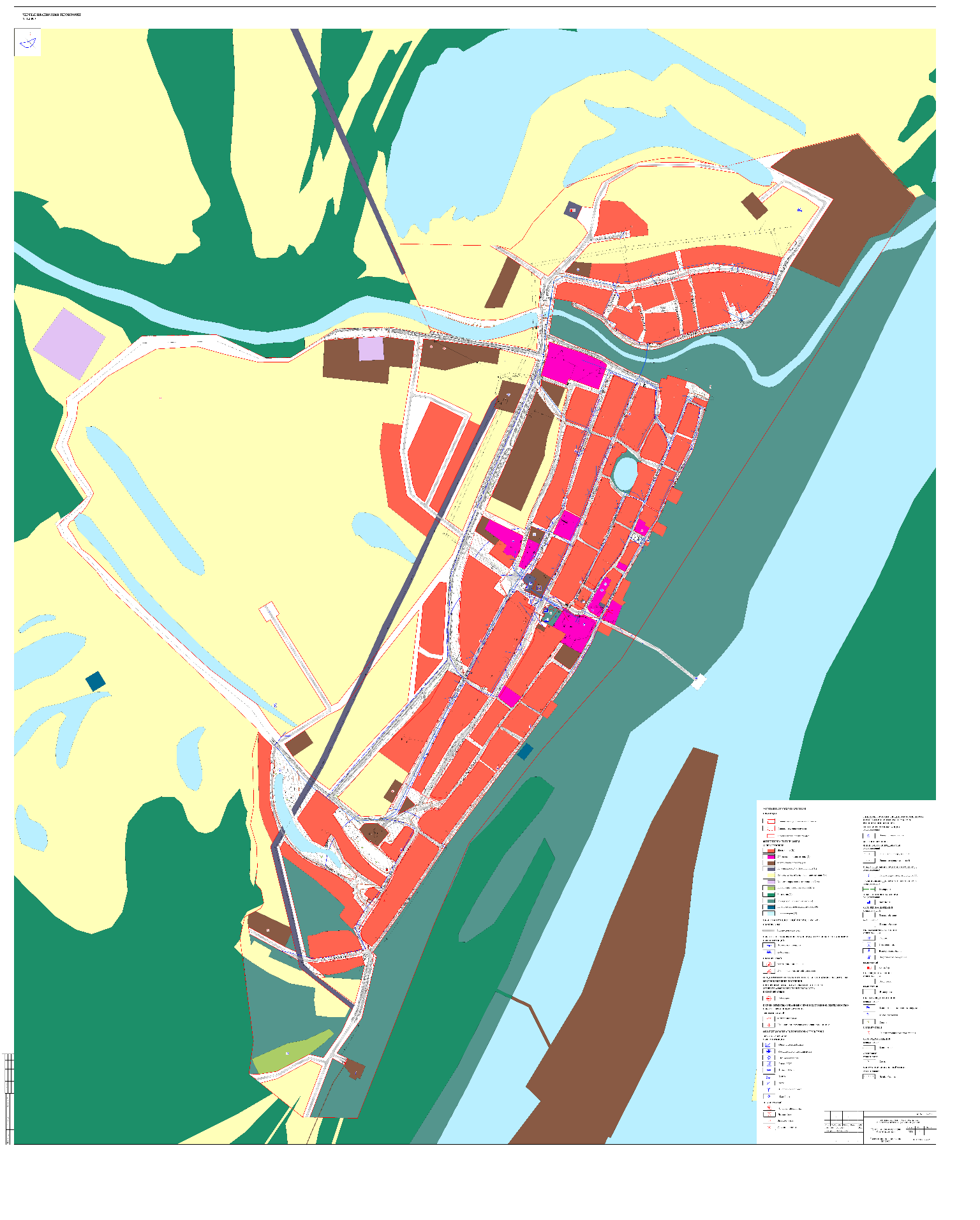 Приложение 4 к решению Совета депутатов сельского поселения Цингалы от                 №Чертеж красных линий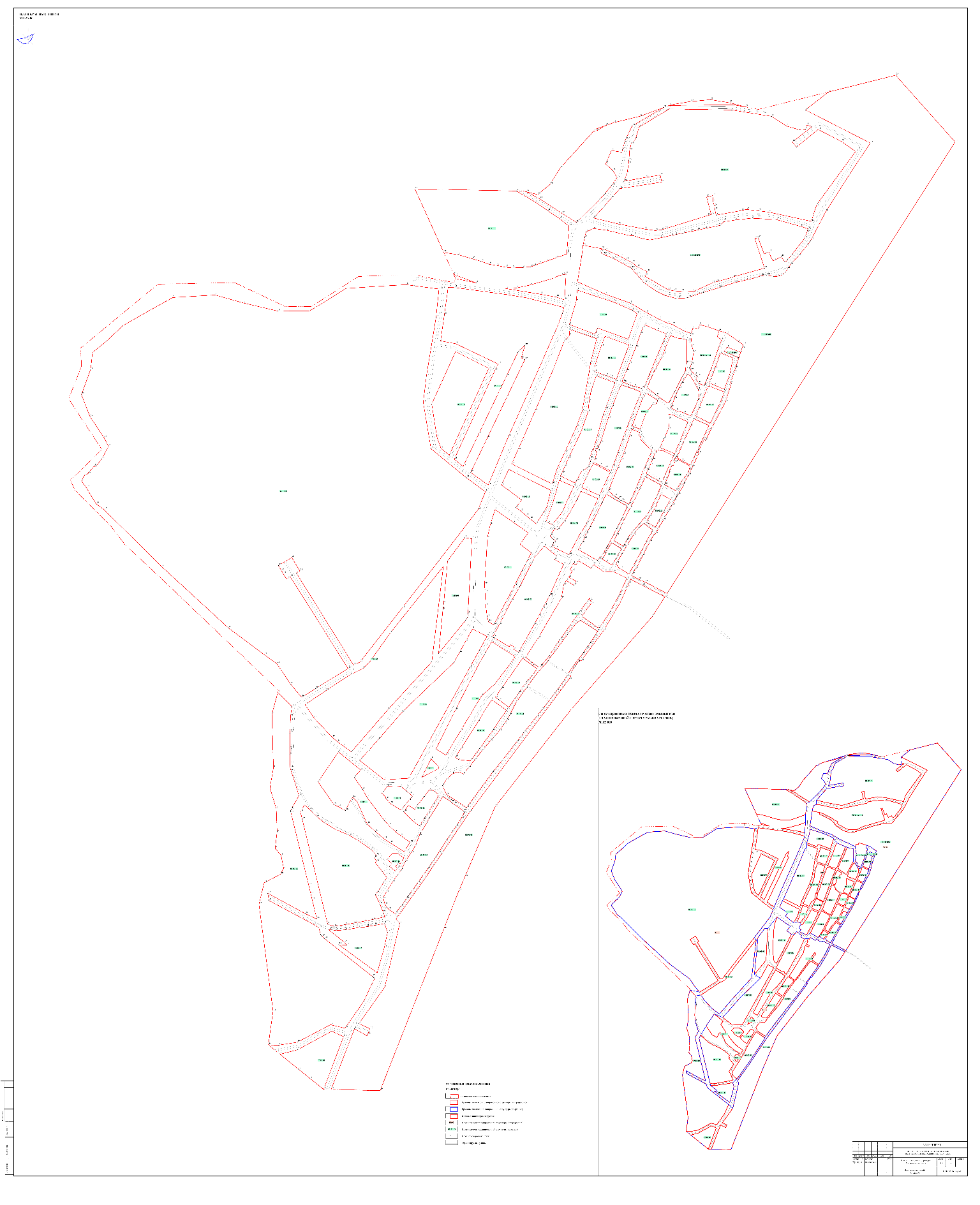 Приложение 5 к решению Совета депутатов сельского поселения Цингалы от                 №Чертеж межевания территории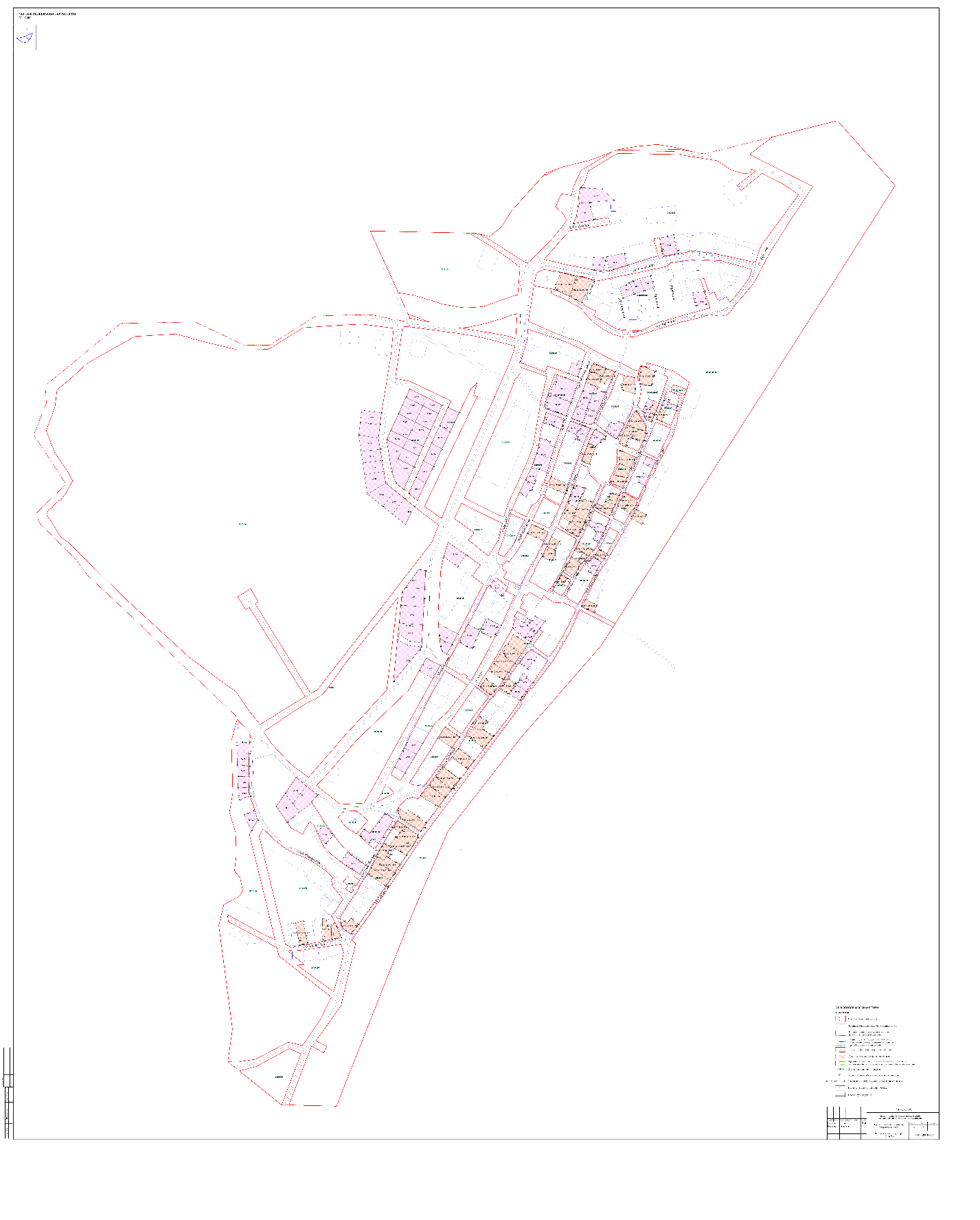 Населённый пунктКоэффициент застройки районов с малоэтажной застройкойКоэффициент плотности застройки районов с малоэтажной застройкойКоэффициент застройки районов с индивидуальной застройкойКоэффициент плотности застройки районов с индивидуальной застройкойОбщая плотность застройкис. Цингалы- - 0,00710,00280,0028№ппОбъектКол-во участков, участокКол-во домов, здание*Общая жилая площадь, м2 общей площади1Для индивидуального жилищного строительства (проект.)444444 х 80м2 = 35202Малоэтажная многоквартирная жилая застройка (проект.)434343 х 1200м2 = 516003Блокированная жилая застройка (сущ.)1-8855120ПоказательЕд. изм.ПоказательПротяженность улично-дорожной сети, в т.ч.:км15,4основные улицыкм6,7улицы в жилой застройкекм10,5проездовкм5,5Протяженность велодорожек/велополоскм-Протяженность улично-дорожной сети, обслуживаемой общественным транспортомкм-Количество остановок общественного транспорташт.-Количество светофорных объектовшт.-Количество автомобилей в поселенииед.-Общее количество машиномест,шт.-Наличие речного транспортаед.-пп/пНаименование водопотребителейНаселение, челРасчетный срокНорма водопот-ребления, л/сут чел.Коэффициент суточной неравномерности Ксут maxКоличество потребляемой воды, м3/сутКоличество потребляемой воды, м3/сутпп/пНаименование водопотребителейНаселение, челРасчетный срокНорма водопот-ребления, л/сут чел.Коэффициент суточной неравномерности Ксут maxQсут срQсут max1Здания, оборудованные водопроводом, канализацией, с ванными и местными водонагревателями7122001,2142,4170,92Расход воды на полив территории712501,235,642,723Неучтенные расходы в размере 10 %---14,217.1Итого по населенному пункту:Итого по населенному пункту:Итого по населенному пункту:Итого по населенному пункту:Итого по населенному пункту:Итого по населенному пункту:  230,72Назначение объектаХарактеристикиОбъекты жилогоназначенияВ границах территории предусмотрено размещение нового жилищного фонда: индивидуальной жилой застройки, многоквартирной жилой застройкиОбъекты производственногоназначенияОбъекты производственного назначения сохраняются, предусматривается размещение новых объектов:- рыбоферма.СоциальнаяинфраструктураОбъекты социальной инфраструктуры сохраняются. На расчетный срок планируется к размещению:– детская спортивно-игровая площадка;- интернет-кафе- лыжная база;- спортивный комплекс.ТранспортнаяинфраструктураОбъекты транспортной инфраструктуры запланированы в соответствии с транспортной схемой Генерального плана.Предусматривается размещение новых объектов:- автозаправочная станция;- станция технического обслуживания.Коммунальная инфраструктураСтроительство объектов инженерной инфраструктуры запланировано в соответствии со сроками реализации генерального плана и очередностью освоения территории по проекту планировки.№ п/пНаименование объекта культурного наследияМестоположение объекта культурного наследия1.Городище Цингалинское (средневековье)0,25 км к ЮЗ от Ю окраины с. Цингалы, левый берег р. Иртыш2.Поселение Цингалинские Юрты(средневековье)0,15 км к ЮВ от Ю окраины с. Цингалы, левый берег р. Иртыш3.Городище Чугаское(датировка затруднена)Недалеко от поселка Цингалы, гора Чугас, левый берег реки ИртышУсловный номер зем.уч.Площадь (кв. м)Назначение и вид разрешенного использованияСпособ образованияГраницы образуемых земельных участковГраницы образуемых земельных участковГраницы образуемых земельных участковГраницы образуемых земельных участков:ЗУ14 324Малоэтажная многоквартирная жилая застройкаОбразование земельного участка из земель, находящихся в государственной или муниципальной собственности:ЗУ23 117Малоэтажная многоквартирная жилая застройкаОбразование земельного участка из земель, находящихся в государственной или муниципальной собственности:ЗУ31 661Малоэтажная многоквартирная жилая застройкаПерераспределение земельного участка 86:02:1209001:1025 с землями, находящимися в государственной или муниципальной собственности. В результате образуются  ЗУ1 и :ЗУ3 .:ЗУ42 589Малоэтажная многоквартирная жилая застройкаОбразование земельного участка из земель, находящихся в государственной или муниципальной собственности:ЗУ52 845Малоэтажная многоквартирная жилая застройка1 этап: Уточнение ЗУ с КН 86:02:1209001:8 и 86:02:1209001:7.2 этап: Объединение ЗУ с КН 86:02:1209001:8 и 86:02:1209001:7. В результате образуется :ЗУ5.:ЗУ61 498Для индивидуального жилищного строительстваОбразование земельного участка из земель, находящихся в государственной или муниципальной собственности:ЗУ71 447Для индивидуального жилищного строительстваОбразование земельного участка из земель, находящихся в государственной или муниципальной собственности:ЗУ81 457Для индивидуального жилищного строительстваОбразование земельного участка из земель, находящихся в государственной или муниципальной собственности:ЗУ91 631Малоэтажная многоквартирная жилая застройкаПерераспределение земельного участка 86:02:1209001:1024 с землями, находящимися в государственной или муниципальной собственности. В результате образуются  ЗУ1 и :ЗУ9:ЗУ101 457Малоэтажная многоквартирная жилая застройкаОбразование земельного участка из земель, находящихся в государственной или муниципальной собственности:ЗУ115 174Малоэтажная многоквартирная жилая застройка1 этап: Уточнение участка 
86:02:1209001:136 и 86:02:1209001:460.2 этап: Объединение ЗУ 86:02:1209001:136 и 86:02:1209001:460. В результате образуется ЗУ1.3 этап: Перераспределение земельного участка ЗУ1 с землями, находящимися в государственной или муниципальной собственности. В результате образуется :ЗУ11.:ЗУ123 786Малоэтажная многоквартирная жилая застройка1 этап: Уточнение ЗУ 86:02:1209001:139 и 86:02:1209001:137.2 этап: Перераспределение ЗУ 86:02:1209001:139 с землями, находящимися в государственной или муниципальной собственности. В результате образуется :ЗУ1.3 этап: Объединение ЗУ1 и ЗУ с КН 86:02:1209001:137. В результате образуется :ЗУ12.:ЗУ132 949Малоэтажная многоквартирная жилая застройка1 этап: Уточнение ЗУ 86:02:1209001:1322 этап: Перераспределение ЗУ 86:02:1209001:132 с землями, находящимися в государственной или муниципальной собственности. В результате образуется :ЗУ13.:ЗУ142 809Малоэтажная многоквартирная жилая застройкаОбразование земельного участка из земель, находящихся в государственной или муниципальной собственности :ЗУ151 546Малоэтажная многоквартирная жилая застройка1 этап: Уточнение земельного участка 86:02:1209001:134.2 этап: Перераспределение участка 86:02:1209001:134 с землями, находящимися в государственной или муниципальной собственности. В результате образуется :ЗУ20.:ЗУ161 588Малоэтажная многоквартирная жилая застройкаОбразование земельного участка из земель, находящихся в государственной или муниципальной собственности :ЗУ172 075Малоэтажная многоквартирная жилая застройка1 этап: Уточнение ЗУ 86:02:1209001:111 и 86:02:1209001:110.2 этап: Объединение ЗУ 86:02:1209001:111 и 86:02:1209001:110. В результате образуется :ЗУ17.:ЗУ181 154Для индивидуального жилищного строительстваОбразование земельного участка из земель, находящихся в государственной или муниципальной собственности :ЗУ19933Для индивидуального жилищного строительстваОбразование земельного участка из земель, находящихся в государственной или муниципальной собственности :ЗУ202 193Малоэтажная многоквартирная жилая застройка1 этап: Уточнение земельных участков 86:02:1209001:144 и  86:02:1209001:145.2 этап: Объединение земельных участков  86:02:1209001:144 и  86:02:1209001:145. В результате образуется :ЗУ20.:ЗУ212 394Малоэтажная многоквартирная жилая застройкаОбразование земельного участка из земель, находящихся в государственной или муниципальной собственности:ЗУ222 513Малоэтажная многоквартирная жилая застройкаОбразование земельного участка из земель, находящихся в государственной или муниципальной собственности:ЗУ231 324Для индивидуального жилищного строительстваОбразование земельного участка из земель, находящихся в государственной или муниципальной собственности:ЗУ241 435Для индивидуального жилищного строительстваОбразование земельного участка из земель, находящихся в государственной или муниципальной собственности:ЗУ251 273Малоэтажная многоквартирная жилая застройка1 этап: Исправление реестровой ошибки в местоположении границ и площади земельных участков 86:02:1209001:158,  86:02:1209001:159 ,  86:02:1209001:1084 и 86:02:1209001:160.2 этап: Образование земельного участка из земель, находящихся в государственной или муниципальной собственности. В результате образуется :ЗУ25.:ЗУ261 636Малоэтажная многоквартирная жилая застройка1 этап: Объединение ЗУ 86:02:1209001:158,  86:02:1209001:159. В результате образуется :ЗУ26.:ЗУ271 652Малоэтажная многоквартирная жилая застройка1 этап: Уточнение ЗУ с КН 86:02:1209001:188.2 этап: Перераспределение ЗУ 86:02:1209001:187 с землями, находящимися в государственной или муниципальной собственности. В результате образуется ЗУ1.3 этап: Объединение ЗУ1 и 86:02:1209001:188. В результате образуется :ЗУ27.:ЗУ28897Для индивидуального жилищного строительстваОбразование земельного участка из земель, находящихся в государственной или муниципальной собственности:ЗУ29757Для индивидуального жилищного строительстваОбразование земельного участка из земель, находящихся в государственной или муниципальной собственности:ЗУ302 396Малоэтажная многоквартирная жилая застройка1 этап: Уточнение местоположения границ и площади земельного участка с КН 86:02:1209001:182.2 этап: Перераспределение ЗУ 86:02:1209001:182 с землями, находящимися в государственной или муниципальной собственности. В результате образуется :ЗУ30.:ЗУ311 302Для индивидуального жилищного строительстваОбразование земельного участка из земель, находящихся в государственной или муниципальной собственности:ЗУ32709Для индивидуального жилищного строительстваОбразование земельного участка из земель, находящихся в государственной или муниципальной собственности:ЗУ331 666Малоэтажная многоквартирная жилая застройка1 этап: Уточнение ЗУ 86:02:1209001:235.2 этап: Объединение ЗУ 86:02:1209001:235 с ЗУ 86:02:1209001:236. В результате образуется ЗУ1.3 этап: Перераспределение ЗУ1 с землями, находящимися в государственной или муниципальной собственности. В результате образуется :ЗУ33.:ЗУ343 127Малоэтажная многоквартирная жилая застройкаОбразование земельного участка из земель, находящихся в государственной или муниципальной собственности:ЗУ352 477Малоэтажная многоквартирная жилая застройкаПерераспределение ЗУ 86:02:1209001:997 и 86:02:1209001:998. В результате образуются :ЗУ35 и ЗУ2.:ЗУ361 134Малоэтажная многоквартирная жилая застройкаПерераспределение ЗУ2 (см. образование :ЗУ35 1 этап) с землями, находящимися в государственной или муниципальной собственности. В результате образуется :ЗУ36.:ЗУ371 241Малоэтажная многоквартирная жилая застройкаПерераспределение ЗУ 86:02:1209001:485 с землями, находящимися в государственной или муниципальной собственности. В результате образуется :ЗУ37.:ЗУ382 514Малоэтажная многоквартирная жилая застройка1 этап: Уточнение местоположения границ и площади земельного участка с КН 86:02:1209001:254.2 этап: Объединение ЗУ86:02:1209001:254 и 86:02:1209001:255. В результате образуется :ЗУ38:ЗУ392 970Малоэтажная многоквартирная жилая застройкаПерераспределение ЗУ 86:02:1209001:260 с землями, находящимися в государственной или муниципальной собственности. В результате образуется :ЗУ39.:ЗУ401 671Малоэтажная многоквартирная жилая застройкаПерераспределение ЗУ 86:02:1209001:497 с землями, находящимися в государственной или муниципальной собственности. В результате образуется :ЗУ40.:ЗУ412 369Малоэтажная многоквартирная жилая застройка1 этап: Уточнение ЗУ 86:02:1209001:327 и 86:02:1209001:326. 2 этап: Объединение ЗУ 86:02:1209001:327 и 86:02:1209001:326. В результате образуется :ЗУ41.:ЗУ42706Малоэтажная многоквартирная жилая застройкаОбразование земельного участка из земель, находящихся в государственной или муниципальной собственности:ЗУ431 951Малоэтажная многоквартирная жилая застройкаОбразование земельного участка из земель, находящихся в государственной или муниципальной собственности:ЗУ441 592Для индивидуального жилищного строительстваОбразование земельного участка из земель, находящихся в государственной или муниципальной собственности:ЗУ451 620Для индивидуального жилищного строительстваОбразование земельного участка из земель, находящихся в государственной или муниципальной собственности:ЗУ462 668Малоэтажная многоквартирная жилая застройкаОбразование земельного участка из земель, находящихся в государственной или муниципальной собственности:ЗУ474 348Малоэтажная многоквартирная жилая застройкаОбразование земельного участка из земель, находящихся в государственной или муниципальной собственности:ЗУ484 581Малоэтажная многоквартирная жилая застройкаОбразование земельного участка из земель, находящихся в государственной или муниципальной собственности:ЗУ494 131Малоэтажная многоквартирная жилая застройкаОбразование земельного участка из земель, находящихся в государственной или муниципальной собственности:ЗУ505 473Малоэтажная многоквартирная жилая застройкаОбразование земельного участка из земель, находящихся в государственной или муниципальной собственности:ЗУ512 554Малоэтажная многоквартирная жилая застройкаПерераспределение ЗУ с КН 86:02:1209001:442 с землями, находящимися в государственной или муниципальной собственности. В результате образуются :ЗУ51.  :ЗУ521 888Малоэтажная многоквартирная жилая застройкаПерераспределение ЗУ 86:02:1209001:537 и  86:02:1209001:538. В результате образуются :ЗУ52 и :ЗУ53.:ЗУ533 056Малоэтажная многоквартирная жилая застройкаСм. образование :ЗУ52.:ЗУ544 589Малоэтажная многоквартирная жилая застройка1 этап: Уточнение местоположения границ и площади земельного участка с КН 86:02:1209001:421 и 86:02:1209001:422.2 этап: Объединение ЗУ 86:02:1209001:421 и 86:02:1209001:422. В результате образуется :ЗУ54.:ЗУ552 907Малоэтажная многоквартирная жилая застройкаОбразование земельного участка из земель, находящихся в государственной или муниципальной собственности:ЗУ563 377Малоэтажная многоквартирная жилая застройкаОбразование земельного участка из земель, находящихся в государственной или муниципальной собственности:ЗУ573 574Малоэтажная многоквартирная жилая застройкаОбразование земельного участка из земель, находящихся в государственной или муниципальной собственности:ЗУ581 622Для индивидуального жилищного строительстваОбразование земельного участка из земель, находящихся в государственной или муниципальной собственности:ЗУ592 720Малоэтажная многоквартирная жилая застройка1 этап: Уточнение местоположения границ и площади земельного участка с КН 86:02:1209001:419 и 86:02:1209001:418.2 этап: Объединение ЗУ 86:02:1209001:419 и 86:02:1209001:418. В результате образуется :ЗУ59.:ЗУ602 796Малоэтажная многоквартирная жилая застройкаОбразование земельного участка из земель, находящихся в государственной или муниципальной собственности:ЗУ612 471Малоэтажная многоквартирная жилая застройкаОбразование земельного участка из земель, находящихся в государственной или муниципальной собственности:ЗУ622 471Малоэтажная многоквартирная жилая застройкаОбразование земельного участка из земель, находящихся в государственной или муниципальной собственности:ЗУ632 271Малоэтажная многоквартирная жилая застройкаОбразование земельного участка из земель, находящихся в государственной или муниципальной собственности:ЗУ642 203Малоэтажная многоквартирная жилая застройкаОбразование земельного участка из земель, находящихся в государственной или муниципальной собственности:ЗУ651 883Малоэтажная многоквартирная жилая застройкаОбразование земельного участка из земель, находящихся в государственной или муниципальной собственности:ЗУ661 870Малоэтажная многоквартирная жилая застройкаОбразование земельного участка из земель, находящихся в государственной или муниципальной собственности:ЗУ671 857Малоэтажная многоквартирная жилая застройкаОбразование земельного участка из земель, находящихся в государственной или муниципальной собственности:ЗУ681 845Малоэтажная многоквартирная жилая застройкаОбразование земельного участка из земель, находящихся в государственной или муниципальной собственности:ЗУ691 832Малоэтажная многоквартирная жилая застройкаОбразование земельного участка из земель, находящихся в государственной или муниципальной собственности:ЗУ702 098Малоэтажная многоквартирная жилая застройкаОбразование земельного участка из земель, находящихся в государственной или муниципальной собственности:ЗУ712 629Малоэтажная многоквартирная жилая застройкаОбразование земельного участка из земель, находящихся в государственной или муниципальной собственности:ЗУ721 695Для индивидуального жилищного строительстваОбразование земельного участка из земель, находящихся в государственной или муниципальной собственности:ЗУ731 708Для индивидуального жилищного строительстваОбразование земельного участка из земель, находящихся в государственной или муниципальной собственности:ЗУ741 720Для индивидуального жилищного строительстваОбразование земельного участка из земель, находящихся в государственной или муниципальной собственности:ЗУ751 734Для индивидуального жилищного строительстваОбразование земельного участка из земель, находящихся в государственной или муниципальной собственности:ЗУ761 747Для индивидуального жилищного строительстваОбразование земельного участка из земель, находящихся в государственной или муниципальной собственности:ЗУ772 032Малоэтажная многоквартирная жилая застройкаОбразование земельного участка из земель, находящихся в государственной или муниципальной собственности:ЗУ782 345Малоэтажная многоквартирная жилая застройкаОбразование земельного участка из земель, находящихся в государственной или муниципальной собственности:ЗУ794 226Малоэтажная многоквартирная жилая застройкаОбразование земельного участка из земель, находящихся в государственной или муниципальной собственности:ЗУ802 626Малоэтажная многоквартирная жилая застройкаОбразование земельного участка из земель, находящихся в государственной или муниципальной собственности:ЗУ812 894Малоэтажная многоквартирная жилая застройкаОбразование земельного участка из земель, находящихся в государственной или муниципальной собственности:ЗУ822 891Малоэтажная многоквартирная жилая застройкаОбразование земельного участка из земель, находящихся в государственной или муниципальной собственности:ЗУ832 434Малоэтажная многоквартирная жилая застройкаОбразование земельного участка из земель, находящихся в государственной или муниципальной собственности:ЗУ842 447Малоэтажная многоквартирная жилая застройкаОбразование земельного участка из земель, находящихся в государственной или муниципальной собственности:ЗУ853 431Малоэтажная многоквартирная жилая застройкаОбразование земельного участка из земель, находящихся в государственной или муниципальной собственности:ЗУ863 485Малоэтажная многоквартирная жилая застройкаОбразование земельного участка из земель, находящихся в государственной или муниципальной собственности:ЗУ872 626Малоэтажная многоквартирная жилая застройкаОбразование земельного участка из земель, находящихся в государственной или муниципальной собственности:ЗУ883 132Малоэтажная многоквартирная жилая застройкаОбразование земельного участка из земель, находящихся в государственной или муниципальной собственности:ЗУ891 556Для индивидуального жилищного строительстваОбразование земельного участка из земель, находящихся в государственной или муниципальной собственности:ЗУ901 560Для индивидуального жилищного строительстваОбразование земельного участка из земель, находящихся в государственной или муниципальной собственности:ЗУ911 369Для индивидуального жилищного строительстваОбразование земельного участка из земель, находящихся в государственной или муниципальной собственности:ЗУ921 315Для индивидуального жилищного строительстваОбразование земельного участка из земель, находящихся в государственной или муниципальной собственности:ЗУ931 264Для индивидуального жилищного строительстваОбразование земельного участка из земель, находящихся в государственной или муниципальной собственности:ЗУ941 636Для индивидуального жилищного строительстваОбразование земельного участка из земель, находящихся в государственной или муниципальной собственностиГраницы изменяемых земельных участковГраницы изменяемых земельных участковГраницы изменяемых земельных участковГраницы изменяемых земельных участковГраницы изменяемых земельных участковКадастровый номерПлощадьВид разрешённого использованияСпособ изменения земельного участка86:02:1209001:523 497Для индивидуального жилищного строительстваИсправление реестровой ошибки в местоположении границ и площади земельного участка.86:02:1209001:533 705Для ведения личного подсобного хозяйства (приусадебный земельный участок)Уточнение местоположения границ и площади земельного участка.86:02:1209001:1291 201Для ведения личного подсобного хозяйства (приусадебный земельный участок)Уточнение местоположения границ и площади земельного участка.86:02:1209001:1281 265Для ведения личного подсобного хозяйства (приусадебный земельный участок)Уточнение местоположения границ и площади земельного участка.86:02:1209001:1301 730Для ведения личного подсобного хозяйства (приусадебный земельный участок)Уточнение местоположения границ и площади земельного участка.86:02:1209001:1161 886Для ведения личного подсобного хозяйства (приусадебный земельный участок)Уточнение местоположения границ и площади земельного участка.86:02:1209001:1062 526Для индивидуального жилищного строительстваУточнение местоположения границ и площади земельного участка.86:02:1209001:1021 217Для ведения личного подсобного хозяйства (приусадебный земельный участок)Уточнение местоположения границ и площади земельного участка.86:02:1209001:1082 259Для ведения личного подсобного хозяйства (приусадебный земельный участок)Уточнение местоположения границ и площади земельного участка.86:02:1209001:1091 700Для индивидуального жилищного строительстваУточнение местоположения границ и площади земельного участка.86:02:1209001:1001 569Для индивидуального жилищного строительстваИсправление реестровой ошибки в местоположении границ и площади земельного участка.86:02:1209001:90626Для ведения личного подсобного хозяйства (приусадебный земельный участок)Уточнение местоположения границ и площади земельного участка.86:02:1209001:1642 001Для ведения личного подсобного хозяйства (приусадебный земельный участок)Исправление реестровой ошибки в местоположении границ и площади земельного участка.86:02:1209001:1861 628Для индивидуального жилищного строительстваУточнение местоположения границ и площади земельного участка.86:02:1209001:2061 287Для ведения личного подсобного хозяйства (приусадебный земельный участок)Уточнение местоположения границ и площади земельного участка.86:02:1209001:2071 653Для ведения личного подсобного хозяйства (приусадебный земельный участок)Уточнение местоположения границ и площади земельного участка.86:02:1209001:2081 453Для ведения личного подсобного хозяйства (приусадебный земельный участок)Уточнение местоположения границ и площади земельного участка.86:02:1209001:1912 653Для ведения личного подсобного хозяйства (приусадебный земельный участок) Уточнение местоположения границ и площади земельного участка.86:02:1209001:1921 129Для ведения личного подсобного хозяйства (приусадебный земельный участок)Исправление реестровой ошибки в местоположении границ и площади земельного участка.86:02:1209001:1811 682Для ведения личного подсобного хозяйства (приусадебный земельный участок)Уточнение местоположения границ и площади земельного участка.86:02:1209001:4681 402Для индивидуального жилищного строительстваИсправление реестровой ошибки в местоположении границ и площади земельного участка.86:02:1209001:2091 016Для ведения личного подсобного хозяйства (приусадебный земельный участок)Уточнение местоположения границ и площади земельного участка.86:02:1209001:2101 580Для ведения личного подсобного хозяйства (приусадебный земельный участок)Исправление реестровой ошибки в местоположении границ и площади земельного участка.86:02:1209001:10691 271Малоэтажная многоквартирная жилая застройка Исправление реестровой ошибки в местоположении границ и площади земельного участка.86:02:1209001:2301 253Для индивидуального жилищного строительства Уточнение местоположения границ и площади земельного участка.86:02:1209001:61 315Для ведения личного подсобного хозяйства (приусадебный земельный участок)Уточнение местоположения границ и площади земельного участка.86:02:1209001:22 007Для ведения личного подсобного хозяйства (приусадебный земельный участок)Уточнение местоположения границ и площади земельного участка.86:02:1209001:178975Для ведения личного подсобного хозяйства (приусадебный земельный участок)Уточнение местоположения границ и площади земельного участка.86:02:1209001:1771 317Для ведения личного подсобного хозяйства (приусадебный земельный участок)Уточнение местоположения границ и площади земельного участка.86:02:1209001:2131 458Для ведения личного подсобного хозяйства (приусадебный земельный участок)Уточнение местоположения границ и площади земельного участка.86:02:1209001:214573Для ведения личного подсобного хозяйства (приусадебный земельный участок)Уточнение местоположения границ и площади земельного участка.86:02:1209001:2151 763Для индивидуального жилищного строительстваИсправление реестровой ошибки в местоположении границ и площади земельного участка.86:02:1209001:224578Общественное управлениеИсправление реестровой ошибки в местоположении границ и площади земельного участка.86:02:1209001:200632Для ведения личного подсобного хозяйства (приусадебный земельный участок)Уточнение местоположения границ и площади земельного участка 86:02:1209001:2401 119МагазиныИсправление реестровой ошибки в местоположении границ и площади земельного участка.86:02:1209001:3222 222Для индивидуального жилищного строительстваУточнение местоположения границ и площади земельного участка.86:02:1209001:3212 131Для ведения личного подсобного хозяйства (приусадебный земельный участок) Уточнение местоположения границ и площади земельного участка.86:02:1209001:3202 340Для ведения личного подсобного хозяйства (приусадебный земельный участок) Уточнение местоположения границ и площади земельного участка.86:02:1209001:3191 601Для ведения личного подсобного хозяйства (приусадебный земельный участок) Уточнение местоположения границ и площади земельного участка.86:02:1209001:3291 337МагазиныИсправление реестровой ошибки в местоположении границ и площади земельного участка.86:02:1209001:3121 237Для ведения личного подсобного хозяйства (приусадебный земельный участок)Уточнение местоположения границ и площади земельного участка.86:02:1209001:3521 167Для индивидуального жилищного строительстваИсправление реестровой ошибки в местоположении границ и площади земельного участка.86:02:1209001:3503 249Для ведения личного подсобного хозяйства (приусадебный земельный участок)Уточнение местоположения границ и площади земельного участка.86:02:1209001:3482 404Для ведения личного подсобного хозяйства (приусадебный земельный участок)Уточнение местоположения границ и площади земельного участка.86:02:1209001:12 771Для индивидуального жилищного строительстваИсправление реестровой ошибки в местоположении границ и площади земельного участка.86:02:1209001:3442 283Для ведения личного подсобного хозяйства (приусадебный земельный участок) Уточнение местоположения границ и площади земельного участка.86:02:1209001:3432 816Для ведения личного подсобного хозяйства (приусадебный земельный участок)Исправление реестровой ошибки в местоположении границ и площади земельного участка.86:02:1209001:3403 092Для ведения личного подсобного хозяйства (приусадебный земельный участок)Исправление реестровой ошибки в местоположении границ и площади земельного участка.86:02:1209001:3542 470Для индивидуального жилищного строительстваУточнение местоположения границ и площади земельного участка.86:02:1209001:362848Для индивидуального жилищного строительстваИсправление реестровой ошибки в местоположении границ и площади земельного участка.86:02:1209001:10912 453Малоэтажная многоквартирная жилая застройкаИсправление реестровой ошибки в местоположении границ и площади земельного участка.86:02:1209001:3882 267Для ведения личного подсобного хозяйства (приусадебный земельный участок)Уточнение местоположения границ и площади земельного участка.86:02:1209001:10981 472Малоэтажная многоквартирная жилая застройкаИсправление реестровой ошибки в местоположении границ и площади земельного участка.86:02:1209001:3862 102Для ведения личного подсобного хозяйства (приусадебный земельный участок)Уточнение местоположения границ и площади земельного участка.86:02:1209001:3852 023Для ведения личного подсобного хозяйства (приусадебный земельный участок)Уточнение местоположения границ и площади земельного участка.86:02:1209001:3841 763Для ведения личного подсобного хозяйства (приусадебный земельный участок)Уточнение местоположения границ и площади земельного участка.86:02:1209001:3781 541Для ведения личного подсобного хозяйства (приусадебный земельный участок)Уточнение местоположения границ и площади земельного участка.86:02:1209001:3732 023Для ведения личного подсобного хозяйства (приусадебный земельный участок)Уточнение местоположения границ и площади земельного участка.86:02:1209001:3701 699Для ведения личного подсобного хозяйства (приусадебный земельный участок)Уточнение местоположения границ и площади земельного участка.86:02:1209001:3691 219Для ведения личного подсобного хозяйства (приусадебный земельный участок)Уточнение местоположения границ и площади земельного участка.Номер точкиКоордината, Х, УКоордината, У, ХМера линиймДирекционныйугол:ЗУ1:ЗУ1:ЗУ1:ЗУ1:ЗУ11869349.392702844.8628.2591° 28' 51''2869348.662702873.143.0594° 44' 37''3869345.1270291655.03131° 52' 10''4869308.372702956.9882.19264° 58' 52''5869301.182702875.1137.22265° 31' 54''6869298.28270283831.854° 09' 31''7869330.052702840.3119.8713° 14' 20'':ЗУ2:ЗУ2:ЗУ2:ЗУ2:ЗУ21869298.28270283837.2285° 31' 54''2869301.182702875.1113.79170° 41' 41''3869287.572702877.3444.13163° 40' 03''4869245.222702889.752.09167° 33' 38''5869243.182702890.269.58259° 39' 33''6869230.692702821.7526.722° 49' 46''7869255.32702832.1132.078° 27' 49''8869287.022702836.8311.325° 55' 56'':ЗУ3:ЗУ3:ЗУ3:ЗУ3:ЗУ31869119.082702889.0928.8791° 23' 22''2869118.382702917.958.8390° 38' 56''3869118.282702926.7810.84175° 52' 23''4869107.472702927.5634.77188° 41' 05''5869073.12702922.3133.36277° 52' 22''6869077.672702889.264.11281° 05' 28''7869078.462702885.2340.85° 25' 42'':ЗУ4:ЗУ4:ЗУ4:ЗУ4:ЗУ41869121.222702931.8145.5278° 19' 38''2869130.432702976.3914.5180° 04' 36''3869132.932702990.6815.9175° 01' 15''4869117.092702992.0624.03162° 18' 42''5869094.22702999.369.56253° 35' 37''6869091.52702990.1912.66250° 20' 02''7869087.242702978.2726.82253° 06' 45''8869079.452702952.611.27161° 08' 11''9869078.252702953.0211.6254° 35' 51''10869075.172702941.8411.52343° 30' 54''11869086.222702938.5735.65349° 04' 06'':ЗУ5:ЗУ5:ЗУ5:ЗУ5:ЗУ51869184.952703113.0818.4880° 46' 56''2869187.912703131.322.07356° 07' 51''3869189.982703131.1820.579° 12' 19''4869193.822703151.321.2781° 52' 12''58691942703152.582.22168° 01' 53''6869191.832703153.047.06172° 45' 15''7869184.832703153.9316.35168° 21' 12''8869168.822703157.234.72169° 08' 31''9869164.182703158.1222.6169° 14' 13''10869141.982703162.349.5167° 46' 44''11869132.72703164.357.31257° 40' 31''12869131.142703157.2116.42257° 24' 38''13869127.562703141.185.46258° 03' 07''14869126.432703135.8413.26257° 59' 12''15869123.672703122.873252° 46' 16''16869122.78270312015.73347° 06' 13''17869138.112703116.492.11258° 15' 54''18869137.682703114.421.94347° 49' 22''19869139.582703114.011.41352° 16' 17''20869140.982703113.822.0478° 08' 25''21869141.42703115.825.8342° 58' 11''22869146.952703114.1217.8349° 13' 13''23869164.442703110.7915.1355° 44' 48''24869179.52703109.676.4332° 02' 01'':ЗУ6:ЗУ6:ЗУ6:ЗУ6:ЗУ61869018.962702973.5822.5569° 02' 01''2869027.032702994.6412.1447° 34' 15''3869035.222703003.65.2364° 51' 26''4869037.442703008.3341.8159° 40' 30''5868998.242703022.8540.28250° 20' 29''6868984.692702984.9226.66341° 32' 41''7869009.982702976.489.44342° 06' 10'':ЗУ7:ЗУ7:ЗУ7:ЗУ7:ЗУ71869037.442703008.3310.3479° 24' 27''2869039.342703018.492.85349° 16' 54''3869042.142703017.9624.172° 29' 24''4869049.392703040.9442.16160° 38' 59''5869009.612703054.9134.02250° 28' 23''6868998.242703022.8541.8339° 40' 30'':ЗУ8:ЗУ8:ЗУ8:ЗУ8:ЗУ81869049.392703040.9436.6875° 04' 11''2869058.842703076.3820.19163° 36' 09''3869039.472703082.0819.04160° 38' 30''4869021.512703088.3935.53250° 25' 59''5869009.612703054.9142.16340° 38' 59'':ЗУ9:ЗУ9:ЗУ9:ЗУ9:ЗУ91869002.022703216.3939.0882° 46' 04''2869006.942703255.162.03161° 39' 15''3869005.012703255.841.93172° 53' 25''4868963.42703260.9937.76265° 39' 22''5868960.542703223.349.83357° 15' 35''6868970.362703222.8711.99349° 43' 15''7868982.162703220.7313.37346° 40' 51''8868995.172703217.656.96349° 34' 39'':ЗУ10:ЗУ10:ЗУ10:ЗУ10:ЗУ101868771.572702818.1316.7117° 10' 43''2868763.942702832.9915.823° 11' 21''3868778.462702839.2114.66107° 37' 53''4868778.072702839.0652.35199° 08' 03''5868724.562702836.0234.26290° 03' 32''6868736.312702803.8438.0522° 03' 41'':ЗУ11:ЗУ11:ЗУ11:ЗУ11:ЗУ111868731.232702768.3527.54110° 18' 36''2868721.672702794.1846.88109° 19' 12''3868706.162702838.4222.24200° 35' 10''4868685.342702830.66.68199° 45' 48''5868679.052702828.3410.87201° 15' 12''6868668.922702824.417.48199° 47' 34''7868652.472702818.4812.5201° 06' 12''8868640.812702813.982.34294° 15' 41''9868641.772702811.8517.24289° 39' 14''10868647.572702795.6119.84291° 24' 16''11868654.812702777.142.02294° 32' 16''12868655.652702775.35.44294° 32' 23''13868657.912702770.356.49290° 45' 08''14868660.212702764.288.36294° 54' 33''15868663.732702756.716.13293° 52' 46''16868670.262702741.9514.5428° 24' 56''17868683.052702748.871822° 07' 57''18868699.722702755.659.0622° 51' 29''19868708.072702759.1711.8818° 48' 03''20868719.32270276313.0624° 11' 23'':ЗУ12:ЗУ12:ЗУ12:ЗУ12:ЗУ121868670.262702741.9516.13113° 52' 46''2868663.732702756.78.36114° 54' 33''3868660.212702764.286.49110° 45' 08''4868657.912702770.355.44114° 32' 23''5868655.652702775.32.02114° 32' 16''6868654.812702777.1419.84111° 24' 16''7868647.572702795.6117.24109° 39' 14''8868641.772702811.852.34114° 15' 41''9868640.812702813.984.09198° 31' 25''10868636.932702812.6843.84200° 25' 39''11868595.852702797.3815.74291° 16' 03''12868601.562702782.716.18289° 27' 38''13868603.622702776.8811.7290° 55' 43''14868607.82702765.957.79288° 14' 56''15868610.242702758.5525.88289° 20' 17''16868618.812702734.133.73302° 12' 02''17868620.82702730.977.31337° 53' 34''18868627.572702728.227.21359° 17' 05''19868634.782702728.135.3612° 16' 26''20868640.022702729.273.6715° 58' 01''21868643.552702730.2824.2324° 50' 28''22868665.542702740.466.53144° 13' 04''23868660.242702744.280.530° 00' 00''24868660.242702744.810.43180° 00' 00''25868659.812702744.810.53360° 00' 00''26868659.812702744.2810.71347° 25' 50'':ЗУ13:ЗУ13:ЗУ13:ЗУ13:ЗУ131868704.442702862.318.16106° 06' 36''2868699.42702879.755.24111° 01' 47''3868697.522702884.6411.43114° 13' 56''4868692.832702895.0610.95204° 19' 06''5868682.852702890.5511.54200° 06' 52''6868672.012702886.5824.36200° 37' 20''7868649.21270287810.99203° 15' 12''8868639.112702873.6620.09202° 39' 34''9868620.572702865.923.56186° 17' 13''10868617.032702865.534.57203° 02' 03''11868612.822702863.7434.9293° 00' 32''12868626.462702831.6219.6121° 28' 33''13868644.712702838.835.4221° 27' 54''14868677.672702851.7644.49180° 44' 02''15868633.182702851.190.441° 18' 07''16868633.622702851.20.4893° 34' 35''17868633.592702851.680.44183° 54' 02''18868633.152702851.6572.088° 29' 48'':ЗУ14:ЗУ14:ЗУ14:ЗУ14:ЗУ141868692.832702895.066.43110° 00' 49''2868690.632702901.16.99191° 43' 41''3868683.792702899.6815.98116° 31' 59''4868676.652702913.986.08108° 54' 43''5868674.682702919.734.0686° 36' 31''6868674.922702923.782.66104° 49' 13''7868674.242702926.353.39112° 33' 17''8868672.942702929.480.57202° 32' 35''9868672.412702929.2644.49202° 59' 32''10868631.452702911.8822.86201° 46' 25''11868610.222702903.45.32202° 25' 16''12868605.32702901.3719.36293° 33' 36''13868613.042702883.6211.25294° 44' 35''14868617.752702873.47.99290° 39' 24''15868620.572702865.9220.0922° 39' 34''16868639.112702873.6610.9923° 15' 12''17868649.21270287824.3620° 37' 20''18868672.012702886.5811.5420° 06' 52''19868682.852702890.5510.9524° 19' 06'':ЗУ15:ЗУ15:ЗУ15:ЗУ15:ЗУ151868626.462702831.6234.9113° 00' 32''2868612.822702863.7411.39196° 24' 54''3868601.892702860.522.7298° 52' 27''4868601.472702863.2115.04203° 27' 49''5868587.672702857.229.66196° 54' 55''6868578.432702854.414.58196° 29' 44''7868574.042702853.1116.32289° 50' 42''8868579.582702837.763.37291° 00' 47''9868580.792702834.6111.56292° 15' 42''10868585.172702823.918.55290° 31' 57''11868588.172702815.919.5422° 15' 32''12868606.252702823.317.3722° 07' 12''13868622.342702829.844.4923° 21' 58'':ЗУ16:ЗУ16:ЗУ16:ЗУ16:ЗУ161868620.572702865.927.99110° 39' 24''2868617.752702873.411.25114° 44' 35''3868613.042702883.6219.36113° 33' 36''4868605.32702901.3720.61201° 49' 19''5868586.172702893.7114.99201° 46' 23''6868572.252702888.1510.77243° 17' 32''7868567.412702878.5326.28284° 35' 29''8868574.032702853.114.2516° 48' 26''9868587.672702857.2215.0423° 27' 49''10868601.472702863.212.72278° 52' 27''11868601.892702860.5211.3916° 24' 54''12868612.822702863.744.5723° 02' 03''13868617.032702865.533.566° 17' 13'':ЗУ17:ЗУ17:ЗУ17:ЗУ17:ЗУ171868574.152702944.4711.06109° 03' 28''2868570.542702954.928.6783° 18' 34''3868571.552702963.537.5247° 48' 12''4868576.62702969.13.1682° 55' 12''5868576.992702972.2411.53113° 17' 47''6868572.432702982.838.32122° 59' 00''7868567.92702989.813.86197° 10' 05''8868564.212702988.676.52206° 59' 50''9868558.42702985.710.57207° 00' 46''10868557.892702985.458.39208° 33' 02''11868550.522702981.4428.99207° 09' 26''12868524.732702968.212.65209° 22' 10''13868522.422702966.914.21238° 11' 47''14868520.22702963.3317.65304° 28' 24''15868530.192702948.7811.14306° 23' 12''16868536.82702939.8113.58301° 54' 41''17868543.982702928.282.52305° 27' 30''18868545.442702926.2318.6532° 44' 40''19868561.132702936.324.5733° 18' 27''20868564.952702938.833.4624° 15' 56''21868568.12702940.257.3834° 53' 48'':ЗУ18:ЗУ18:ЗУ18:ЗУ18:ЗУ181868640.92703063.236.7234° 38' 09''2868646.432703067.056.6827° 56' 47''3868652.332703070.1817.41115° 20' 35''4868644.882703085.9114.5196° 05' 51''5868630.952703081.890.73228° 53' 16''6868630.472703081.349.19216° 59' 41''7868623.132703075.811.11287° 17' 33''8868623.462703074.756.27191° 46' 33''9868617.322703073.476.97180° 14' 48''10868610.352703073.447.35171° 23' 46''11868603.082703074.5411.52206° 39' 14''12868592.782703069.371.08125° 09' 59''13868592.162703070.2511.63213° 29' 56''14868582.462703063.830.59288° 44' 29''15868582.652703063.2713.22327° 15' 34''16868593.772703056.123.08357° 34' 59''17868596.852703055.999.833° 48' 13''18868604.992703061.443.29296° 19' 53''19868606.452703058.493.85294° 14' 04''20868608.032703054.986.47300° 15' 00''21868611.292703049.390.9332° 39' 39''22868612.072703049.8914.0130° 03' 33''23868624.22703056.913.8318° 26' 06''24868627.832703058.1214.0321° 21' 15'':ЗУ19:ЗУ19:ЗУ19:ЗУ19:ЗУ191868653.842703122.7814.79106° 05' 40''2868649.742703136.998.77199° 42' 55''3868641.482703134.0318.83113° 34' 13''4868633.952703151.2913.67113° 57' 30''5868628.42703163.7814.72188° 26' 18''6868613.842703161.6216.79284° 45' 52''7868618.122703145.3818.76292° 44' 14''8868625.372703128.0815.33292° 30' 59''9868631.242703113.9216.2621° 25' 19''10868646.382703119.862.09111° 17' 35''11868645.622703121.811.4820° 08' 54''12868647.012703122.322.06291° 35' 43''13868647.772703120.46.5221° 24' 35'':ЗУ20:ЗУ20:ЗУ20:ЗУ20:ЗУ201868606.82702733.070.24109° 10' 44''2868606.722702733.363.45109° 44' 24''3868585.292702793.020.09110° 33' 22''4868585.262702793.11.46194° 13' 33''5868583.842702792.746.82221° 25' 52''6868578.732702788.234.75199° 48' 29''7868574.262702786.626.7243° 40' 24''8868579.122702791.2617.58200° 10' 01''9868562.622702785.211.54200° 45' 34''10868551.832702781.1114.47290° 03' 03''11868556.792702767.524.13292° 12' 50''12868558.352702763.712.36291° 03' 39''13868562.792702752.171.4525° 41' 01''14868564.12702752.89.82291° 34' 26''15868567.712702743.671.72201° 10' 53''16868566.112702743.0517.18287° 13' 58''17868571.22702726.643.95286° 38' 37''18868572.332702722.8610.3518° 14' 33''19868582.162702726.17.619° 26' 09''20868589.332702728.631.29317° 31' 01''21868590.282702727.7612.4817° 00' 42''22868602.212702731.414.8819° 52' 58'':ЗУ21:ЗУ21:ЗУ21:ЗУ21:ЗУ211868522.512702714.6516.73109° 44' 04''2868516.862702730.47.44114° 58' 47''3868513.722702737.145.86113° 11' 55''4868511.412702742.535.48165° 44' 08''5868506.12702743.886.97165° 21' 55''6868499.362702745.6415.38117° 16' 53''7868492.312702759.3116.46198° 34' 01''8868476.712702754.0721.24195° 23' 49''9868456.232702748.4350.85287° 08' 42''10868471.222702699.8421.0719° 27' 29''11868491.092702706.8632.3713° 55' 29'':ЗУ22:ЗУ22:ЗУ22:ЗУ22:ЗУ221868471.222702699.8450.85107° 08' 42''2868456.232702748.4349.03195° 23' 18''3868408.962702735.4229.24290° 32' 32''4868419.222702708.0425.3281° 26' 35''5868424.242702683.2418.9522° 47' 23''6868441.712702690.5830.9317° 25' 17'':ЗУ23:ЗУ23:ЗУ23:ЗУ23:ЗУ231868424.242702683.2425.3101° 26' 35''2868419.222702708.0439.2199° 31' 16''3868382.272702694.942.26117° 21' 27''4868381.232702696.951.05119° 00' 06''5868380.722702697.870.61195° 10' 22''6868380.132702697.7110.52207° 57' 14''7868370.842702692.7831.75295° 21' 45''8868384.442702664.0944.1725° 41' 41'':ЗУ24:ЗУ24:ЗУ24:ЗУ24:ЗУ241868384.442702664.0931.75115° 21' 45''2868370.842702692.7811.96207° 54' 53''3868360.272702687.189203° 51' 33''4868352.042702683.543.83210° 14' 44''5868348.732702681.612.69302° 51' 47''6868350.192702679.3527209° 32' 13''7868326.72702666.0415.81304° 49' 33''8868335.732702653.062.1136° 42' 25''9868337.422702654.328.85301° 13' 49''10868342.012702646.752.8304° 32' 24''11868343.62702644.4445.3225° 41' 40'':ЗУ25:ЗУ25:ЗУ25:ЗУ25:ЗУ251868577.5527028121.7677° 51' 35''2868577.922702813.727.66110° 28' 07''3868575.242702820.99.11109° 58' 01''4868572.132702829.4611.44107° 54' 45''5868568.612702840.3510.01109° 39' 55''6868565.242702849.7813.85200° 34' 49''7868552.272702844.914.74200° 29' 58''8868547.832702843.257.08266° 06' 38''9868547.352702836.195.76200° 57' 07''10868541.972702834.138.14205° 56' 08''11868534.652702830.5732.86292° 55' 42''12868547.452702800.317.0418° 12' 12''13868554.142702802.519.0821° 59' 20''14868562.562702805.9116.1822° 06' 38'':ЗУ26:ЗУ26:ЗУ26:ЗУ26:ЗУ261868547.352702836.197.0886° 06' 38''2868547.832702843.254.7420° 29' 58''3868552.272702844.9113.8520° 34' 49''4868565.242702849.784.29110° 35' 14''5868563.732702853.84.07111° 01' 02''6868562.272702857.621.74114° 10' 17''7868553.372702877.4317.37203° 50' 07''8868537.482702870.4134.5203° 24' 52''9868505.822702856.723.26296° 23' 59''10868516.162702835.878.79290° 26' 02''11868519.232702827.638.3927° 23' 23''12868526.682702831.492.8617° 55' 41''13868529.42702832.374.1322° 39' 07''14868533.212702833.963.68293° 00' 53''15868534.652702830.578.1425° 56' 08''16868541.972702834.135.7620° 57' 07'':ЗУ27:ЗУ27:ЗУ27:ЗУ27:ЗУ271868548.682702890.774.5766° 31' 17''2868550.52702894.9623.67122° 33' 44''3868537.762702914.913.26117° 58' 46''4868536.232702917.7913.52127° 20' 10''5868528.032702928.5410.5201° 27' 25''6868518.262702924.74.26289° 45' 12''7868519.72702920.698.36244° 47' 03''8868516.142702913.138.75202° 26' 01''9868508.052702909.790.01180° 00' 00''10868508.042702909.7918.99228° 40' 20''11868495.52702895.532.08291° 45' 01''12868496.272702893.66.23291° 39' 53''13868498.572702887.813.8291° 38' 00''14868499.972702884.286.2291° 46' 02''15868502.272702878.522.49291° 42' 57''16868503.192702876.213.41295° 30' 50''17868504.662702873.133.4622° 37' 57''18868507.852702874.4616.8220° 19' 15''19868523.622702880.310.7823° 09' 49''20868533.532702884.5416.3822° 21' 13'':ЗУ28:ЗУ28:ЗУ28:ЗУ28:ЗУ281868461.52703062.9334.67113° 01' 22''2868447.942703094.8426.74205° 09' 57''3868423.742703083.4733.87294° 44' 02''4868437.912703052.714.0726° 15' 01''5868441.562703054.513.0324° 47' 18''6868444.312703055.7813.1821° 24' 21''7868456.582703060.595.4525° 26' 10'':ЗУ29:ЗУ29:ЗУ29:ЗУ29:ЗУ291868406.682703051.5621.61115° 18' 30''2868397.442703071.134.61204° 43' 44''38683662703056.6222.38297° 32' 59''4868376.352703036.7821.1425° 02' 59''5868395.52703045.7312.6127° 32' 26'':ЗУ30:ЗУ30:ЗУ30:ЗУ30:ЗУ301868365.82702825.327.49112° 06' 50''2868362.982702832.263.121° 11' 01''3868365.872702833.3818.72109° 38' 07''4868359.582702851.014.44109° 51' 43''5868358.072702855.196.9100° 16' 04''6868356.842702861.9810.37208° 50' 23''7868347.762702856.989.66207° 13' 41''8868339.172702852.563.19211° 56' 54''9868336.462702850.870.8128° 26' 14''10868335.962702851.51.93213° 21' 37''11868334.352702850.445.74206° 55' 19''12868329.232702847.841.26212° 40' 50''13868328.172702847.160.13212° 28' 16''14868328.062702847.091.2199° 02' 28''15868326.932702846.74.05209° 05' 45''16868323.392702844.7332.95198° 55' 47''17868292.222702834.0432.87294° 39' 17''18868305.932702804.173.2622° 56' 40''19868308.932702805.444.12293° 53' 31''20868310.62702801.6719.0723° 59' 02''21868328.022702809.425.3823° 33' 44''22868332.952702811.570.74298° 58' 47''23868333.312702810.923.1922° 04' 04''24868336.272702812.1220.9122° 31' 45''25868355.582702820.132.9626° 44' 18''26868358.222702821.461.4126° 55' 40''27868359.482702822.10.44112° 31' 14''28868359.312702822.510.5117° 35' 50''29868359.082702822.950.9121° 13' 05''30868359.932702823.280.45293° 42' 10''31868360.112702822.870.39297° 12' 58''32868360.292702822.5218.79193° 27' 07''33868342.022702818.150.530° 00' 00''34868342.022702818.680.55180° 00' 00''35868341.472702818.680.53360° 00' 00''36868341.472702818.1531.45204° 47' 48''37868312.922702804.961.5118° 11' 39''38868314.352702805.431.5108° 18' 50''39868313.882702806.851.51198° 04' 34''40868312.442702806.3856.6219° 32' 32'':ЗУ31:ЗУ31:ЗУ31:ЗУ31:ЗУ311868250.542702876.3726.15115° 22' 46''2868239.3327029002.9455° 39' 43''3868240.992702902.431.3875° 45' 46''4868241.332702903.777.23110° 38' 22''5868238.782702910.5418.89115° 23' 53''6868230.682702927.61.36118° 26' 35''7868230.032702928.82.65183° 41' 04''8868227.392702928.633.39189° 19' 25''9868224.042702928.0816.46204° 39' 57''10868209.082702921.211.12281° 18' 36''11868209.32702920.114.86296° 24' 24''12868211.462702915.7619.48277° 27' 38''13868213.992702896.448.01314° 14' 29''14868219.582702890.710.07307° 34' 32''15868225.722702882.726.49301° 49' 39''16868229.142702877.210.8636° 28' 09''17868229.832702877.729.81298° 53' 24''18868234.572702869.139.5122° 34' 25''19868243.352702872.788.0426° 31' 59'':ЗУ32:ЗУ32:ЗУ32:ЗУ32:ЗУ321868213.992702896.4419.4897° 27' 38''2868211.462702915.764.86116° 24' 24''3868209.32702920.111.12101° 18' 36''4868209.082702921.2110.55204° 31' 29''5868199.482702916.8311.33206° 17' 37''6868189.322702911.8110.57206° 35' 21''7868179.872702907.085.08203° 04' 48''8868175.22702905.090.22204° 13' 40''986817527029052.97308° 34' 10''10868176.852702902.6811.65305° 17' 10''11868183.582702893.172.47322° 34' 23''12868185.542702891.675.51304° 21' 12''13868188.652702887.1212.2233° 51' 33''14868198.82702893.938.3228° 30' 22''15868206.112702897.98.01349° 30' 12'':ЗУ33:ЗУ33:ЗУ33:ЗУ33:ЗУ331868116.422702869.915.8979° 07' 45''2868117.532702875.6917.9247° 18' 25''3868129.682702888.865.37132° 30' 38''4868126.052702892.825.36125° 35' 15''5868122.932702897.185.38109° 06' 32''6868121.172702902.2614.46125° 15' 41''7868112.822702914.079.43202° 25' 59''8868104.12702910.4720.13210° 50' 48''9868086.822702900.153.09212° 18' 01''10868084.212702898.518.06207° 24' 08''11868068.182702890.193.05306° 52' 12''12868070.012702887.7517.87303° 52' 04''13868079.972702872.912.69310° 19' 26''14868081.712702870.8613.6234° 37' 24''15868092.922702878.621.02307° 07' 54''16868105.612702861.848.6336° 28' 18''17868112.552702866.974.8637° 13' 25'':ЗУ34:ЗУ34:ЗУ34:ЗУ34:ЗУ341868178.012702408.7972.57124° 48' 49''2868136.582702468.3748.86215° 28' 45''3868096.792702440.0113.08306° 15' 56''4868104.532702429.4644.42306° 10' 52''5868130.752702393.6149.6417° 48' 26'':ЗУ35:ЗУ35:ЗУ35:ЗУ35:ЗУ351867910.262702376.6372.3118° 40' 28''2867875.572702440.0640.72207° 55' 28''3867839.592702420.9944.74296° 15' 21''4867859.382702380.8711.93350° 12' 22''5867871.142702378.8439.18356° 46' 00'':ЗУ36:ЗУ36:ЗУ36:ЗУ36:ЗУ361867859.382702380.8744.74116° 15' 21''2867839.592702420.9935.55207° 54' 47''3867808.182702404.3519.38301° 49' 14''4867818.42702387.8816.97344° 10' 14''5867834.732702383.2524.76354° 29' 06'':ЗУ37:ЗУ37:ЗУ37:ЗУ37:ЗУ371868051.812702558.7642.27129° 35' 44''2868024.872702591.3311.11129° 40' 01''3868017.782702599.880.1209° 03' 17''4868017.692702599.8318.97217° 12' 08''5868002.582702588.363.55323° 07' 48''6868005.422702586.232.19219° 48' 20''7868003.742702584.833.64143° 15' 21''8868000.822702587.012.33217° 30' 31''9867998.972702585.5954.61310° 37' 35''10868034.532702544.145.4791° 59' 22''11868034.342702549.610.510° 00' 00''12868034.342702550.120.49180° 00' 00''13868033.852702550.120.51360° 00' 00''14868033.852702549.6120.1626° 59' 50'':ЗУ38:ЗУ38:ЗУ38:ЗУ38:ЗУ381867924.322702533.286.0578° 15' 45''2867925.552702539.218.79117° 30' 21''3867916.872702555.8716.5115° 38' 55''4867909.732702570.7412.3113° 16' 19''5867904.872702582.042.71118° 55' 53''6867903.562702584.4136.91208° 31' 48''7867871.132702566.780.02206° 33' 54''8867871.112702566.775.57299° 55' 24''9867873.892702561.947.6294° 18' 24''10867877.022702555.0113.98209° 03' 31''11867864.82702548.2219.93297° 43' 21''12867874.072702530.582.74297° 24' 27''13867875.332702528.154.14295° 01' 01''14867877.082702524.412.69294° 06' 00''15867882.262702512.8213.124° 41' 12''16867894.162702518.2911.7826° 24' 46''17867904.712702523.5310.826° 26' 47''18867914.382702528.3441.41114° 39' 54''19867897.12702565.970.460° 00' 00''20867897.562702565.970.50° 00' 00''21867897.562702566.470.46180° 00' 00''22867897.12702566.4742.92309° 21' 22'':ЗУ39:ЗУ39:ЗУ39:ЗУ39:ЗУ391867905.32702474.9921.12115° 31' 18''2867896.22702494.0510.56115° 34' 14''3867891.642702503.589.25114° 15' 52''4867887.842702512.015.64171° 44' 26''5867882.262702512.823.47203° 58' 45''6867879.092702511.416.14209° 46' 47''7867873.762702508.3619.9205° 01' 57''8867855.732702499.942.77191° 01' 34''9867853.012702499.413.52202° 11' 39''10867849.752702498.081218° 07' 31''11867848.962702497.4619.67205° 26' 40''12867831.22702489.014.22250° 37' 13''13867829.82702485.034.71250° 31' 34''14867828.232702480.5915.37294° 26' 49''15867834.592702466.624.58302° 10' 15''16867847.682702445.796.6625° 03' 49''17867853.712702448.6112.7527° 40' 14''188678652702454.5318.9527° 20' 10''19867881.832702463.2326.2526° 36' 50'':ЗУ40:ЗУ40:ЗУ40:ЗУ40:ЗУ401867934.332702696.0435.35119° 02' 14''2867917.172702726.9527.44213° 51' 29''3867894.382702711.663.18216° 02' 26''4867891.812702709.7915.88215° 03' 04''5867878.812702700.6712.61303° 20' 59''6867885.742702690.149.65309° 44' 41''7867891.912702682.7217.37309° 12' 21''8867902.892702669.2610.9539° 15' 23''9867911.372702676.199.4337° 19' 54''10867918.872702681.9120.9442° 25' 35'':ЗУ41:ЗУ41:ЗУ41:ЗУ41:ЗУ411867927.722702632.8329.93120° 20' 36''2867912.62702658.6618.4535° 16' 01''3867927.662702669.318.35125° 56' 12''4867922.762702676.073.81120° 23' 49''5867920.832702679.363.22127° 32' 49''6867918.872702681.919.43217° 19' 54''7867911.372702676.1910.95219° 15' 23''8867902.892702669.2617.37129° 12' 21''9867891.912702682.723.28204° 17' 58''10867888.922702681.3728.82217° 34' 11''11867866.082702663.83.87216° 48' 39''12867862.982702661.480.64225° 00' 00''13867862.532702661.0326.38305° 28' 47''14867877.842702639.5523.28315° 27' 09''15867894.432702623.222.37325° 38' 26''16867896.392702621.8833.1919° 15' 53'':ЗУ42:ЗУ42:ЗУ42:ЗУ42:ЗУ421867888.922702681.3711.04130° 28' 59''2867881.752702689.7710.49131° 42' 55''3867874.772702697.631.21216° 14' 31''4867849.62702679.1522.26305° 30' 39''5867862.532702661.030.6345° 38' 37''6867862.972702661.483.8836° 43' 20''7867866.082702663.828.8237° 34' 11'':ЗУ43:ЗУ43:ЗУ43:ЗУ43:ЗУ431867811.832702667.6118.9952° 50' 04''2867823.32702682.7429.48122° 20' 13''3867807.532702707.6527.31218° 10' 30''4867786.062702690.7711.11217° 36' 45''5867777.262702683.9922.76219° 02' 42''6867759.582702669.6515.5310° 12' 45''7867769.592702657.817.71303° 01' 48''8867773.792702651.359.24307° 50' 13''9867779.462702644.0540.0436° 02' 54'':ЗУ44:ЗУ44:ЗУ44:ЗУ44:ЗУ441867743.762702656.515.3117° 21' 08''2867736.732702670.094.6214° 06' 16''3867732.922702667.514.09214° 21' 00''4867729.542702665.227.73122° 49' 29''5867714.512702688.537.35217° 33' 37''6867684.92702665.7328.58306° 36' 19''7867701.942702642.7912.11306° 36' 18''8867709.162702633.077.7637° 49' 47''9867715.292702637.832.1140° 11' 18''10867716.92702639.192.88126° 13' 57''11867715.22702641.517.0738° 34' 17''12867720.732702645.921.4308° 20' 27''13867721.62702644.821.4237° 16' 24''14867722.732702645.681.39307° 07' 01''15867723.572702644.574.23° 49' 23''16867727.762702644.8514.9436° 02' 29''17867739.842702653.644.8536° 06' 51'':ЗУ45:ЗУ45:ЗУ45:ЗУ45:ЗУ451867713.052702627.132.38114° 05' 06''2867712.082702629.32.12127° 43' 59''3867710.782702630.982.64127° 46' 48''4867709.162702633.0712.11126° 36' 18''5867701.942702642.7928.58126° 36' 19''6867684.92702665.7335.2214° 45' 36''7867655.982702645.6644.13299° 49' 49''8867677.932702607.3811.9540° 02' 42''9867687.082702615.072.4135° 00' 42''10867689.052702616.456.3248° 08' 27''11867693.272702621.167.9437° 00' 51''12867699.612702625.942.7239° 01' 20''13867701.722702627.654.31332° 04' 05''14867705.532702625.6345.41143° 28' 15''15867669.042702652.661.53127° 01' 12''16867668.122702653.884.43217° 51' 08''17867664.622702651.161.51306° 06' 40''18867665.512702649.9452.73334° 22' 05'':ЗУ46:ЗУ46:ЗУ46:ЗУ46:ЗУ461868088.32702311.9522.6999° 21' 31''2868084.62702334.3459.93182° 58' 29''3868024.72702331.2363.86273° 06' 53''4868028.22702267.4674.7536° 31' 30'':ЗУ47:ЗУ47:ЗУ47:ЗУ47:ЗУ471868028.192702267.4663.8693° 06' 53''2868024.722702331.2331.73183° 19' 27''3867993.042702329.3928.25182° 35' 49''4867964.822702328.1175.91274° 02' 02''5867970.162702252.3926.376° 04' 26''6867996.382702255.1817.284° 20' 52''7868013.612702256.4918.2536° 57' 28'':ЗУ48:ЗУ48:ЗУ48:ЗУ48:ЗУ481867970.162702252.3975.9194° 02' 02''2867964.822702328.1159.97182° 58' 56''3867904.932702324.9978.02274° 40' 07''4867911.282702247.2359.115° 00' 30'':ЗУ49:ЗУ49:ЗУ49:ЗУ49:ЗУ491867911.282702247.2378.0294° 40' 07''2867904.932702324.9959.97182° 58' 56''3867845.042702321.8741.34279° 12' 01''4867851.652702281.0644.84303° 51' 11''5867876.632702243.8234.825° 37' 14'':ЗУ50:ЗУ50:ЗУ50:ЗУ50:ЗУ501867857.742702241.4235.27120° 47' 48''2867839.682702271.7249.1399° 39' 22''3867831.442702320.1510.68213° 55' 41''4867822.582702314.19136.45219° 24' 43''5867717.162702227.56141.265° 37' 50'':ЗУ51:ЗУ51:ЗУ51:ЗУ51:ЗУ511867795.472702336.6352.04117° 14' 23''2867771.652702382.951.04209° 19' 38''3867727.152702357.952.09301° 25' 00''4867754.32702313.4521.729° 39' 35''5867773.162702324.1925.5429° 08' 38'':ЗУ52:ЗУ52:ЗУ52:ЗУ52:ЗУ521867535.132702281.4548.36117° 00' 17''2867513.172702324.5422.42210° 33' 22''3867493.862702313.1418.47210° 33' 53''4867477.962702303.7545.18298° 07' 50''5867499.262702263.919.3726° 04' 23''6867507.682702268.033.0726° 03' 53''7867510.442702269.387.2328° 13' 52''8867516.812702272.80.480° 00' 00''9867516.812702273.280.49180° 00' 00''10867516.322702273.280.48360° 00' 00''11867516.322702272.820.724° 41' 45'':ЗУ53:ЗУ53:ЗУ53:ЗУ53:ЗУ531867499.262702263.9145.18118° 07' 50''2867477.962702303.7513.27210° 31' 37''3867466.532702297.0159.55211° 19' 30''4867415.662702266.0539.32299° 17' 48''5867434.92702231.7658.6626° 39' 40''6867487.322702258.0811.0126° 01' 47''7867497.212702262.917.61204° 32' 37''8867490.292702259.750.50° 00' 00''9867490.292702260.250.49180° 00' 00''10867489.82702260.250.5360° 00' 00''11867489.82702259.7530.74206° 02' 54''12867462.182702246.250.490° 00' 00''13867462.672702246.250.50° 00' 00''14867462.672702246.750.49180° 00' 00''15867462.182702246.7540.8624° 50' 02'':ЗУ54:ЗУ54:ЗУ54:ЗУ54:ЗУ541867229.642702130.694.25119° 27' 38''2867227.552702134.3917.37122° 19' 37''3867218.262702149.076.0956° 35' 50''4867221.612702154.155.5737° 07' 01''5867226.052702157.5134.5236° 53' 11''6867253.662702178.2332.2537° 17' 21''7867279.322702197.777.8891° 09' 48''8867279.162702205.658.66116° 01' 56''9867275.362702213.439.77130° 36' 05''108672692702220.857.19123° 53' 20''11867264.992702226.829.01189° 19' 35''12867256.12702225.360.02206° 33' 54''13867256.082702225.3531.79212° 20' 43''14867229.222702208.3430.63212° 19' 50''15867203.342702191.9623.58213° 09' 52''16867183.62702179.0622.02303° 10' 40''17867195.652702160.634.48304° 04' 49''18867198.162702156.927.5214° 04' 18''19867191.952702152.728.95211° 39' 58''20867184.332702148.0218.68307° 23' 07''21867195.672702133.1820.76307° 22' 00''22867208.272702116.681.3316° 14' 43''23867209.212702115.7825.2936° 07' 20'':ЗУ55:ЗУ55:ЗУ55:ЗУ55:ЗУ551867401.022701906.6944.98129° 07' 02''2867372.642701941.5973.37218° 35' 51''3867315.32701895.8241.11322° 11' 36''4867347.782701870.6264.3134° 07' 03'':ЗУ56:ЗУ56:ЗУ56:ЗУ56:ЗУ561867372.642701941.5946.61129° 08' 58''2867343.212701977.7431.22221° 03' 04''3867319.672701957.248.74214° 16' 20''4867312.452701952.3242.9233° 00' 55''5867286.642701918.0536.27322° 12' 04''6867315.32701895.8273.3738° 35' 51'':ЗУ57:ЗУ57:ЗУ57:ЗУ57:ЗУ571867347.782701870.6241.11142° 11' 36''2867315.32701895.8236.27142° 12' 04''3867286.642701918.0529.66230° 34' 58''4867267.812701895.1423.14232° 22' 21''5867253.682701876.8162.68325° 15' 18''6867305.182701841.0951.8334° 43' 46'':ЗУ58:ЗУ58:ЗУ58:ЗУ58:ЗУ581867222.052701975.5733.6849° 54' 49''2867243.742702001.3418.38140° 17' 54''3867229.62702013.0814.98143° 26' 38''4867217.57270202210.98144° 20' 28''5867208.652702028.411.93223° 48' 41''6867200.042702020.1414.61222° 11' 50''7867189.222702010.339.57225° 25' 23''8867182.52702003.5148.42324° 45' 39'':ЗУ59:ЗУ59:ЗУ59:ЗУ59:ЗУ591867151.572702075.5716.01118° 42' 38''2867143.882702089.6117.45125° 16' 28''3867133.82702103.869.29124° 10' 08''4867128.582702111.555.39136° 57' 15''5867124.642702115.238.52120° 19' 45''6867120.342702122.5816.31124° 04' 47''7867111.22702136.0917.46211° 17' 45''8867096.282702127.0218.09213° 10' 50''9867081.142702117.1231.53303° 38' 41''10867098.612702090.8721.01304° 17' 42''11867110.452702073.511.71205° 13' 08''12867108.92702072.7824.12304° 16' 12''13867122.482702052.8518.4339° 03' 11''14867136.792702064.4618.4936° 55' 55'':ЗУ60:ЗУ60:ЗУ60:ЗУ60:ЗУ601868623.92702408.1741.33115° 51' 07''2868605.882702445.3660.45205° 34' 39''3868551.352702419.2610.09205° 36' 00''4868542.252702414.940.38301° 16' 22''5868563.212702380.3966.7524° 35' 43'':ЗУ61:ЗУ61:ЗУ61:ЗУ61:ЗУ611868563.212702380.3940.38121° 16' 22''2868542.252702414.962.35205° 36' 27''3868486.022702387.9539.26301° 16' 09''4868506.42702354.3962.4824° 35' 31'':ЗУ62:ЗУ62:ЗУ62:ЗУ62:ЗУ621868506.42702354.3939.26121° 16' 09''2868486.022702387.9564.19205° 36' 54''3868428.142702360.238.12301° 16' 32''4868447.932702327.6264.3124° 36' 01'':ЗУ63:ЗУ63:ЗУ63:ЗУ63:ЗУ631868447.932702327.6238.12121° 16' 32''2868428.142702360.28.64205° 38' 45''3868420.352702356.4652.14205° 40' 32''4868373.362702333.8736.97301° 16' 10''5868392.552702302.2760.9124° 35' 45'':ЗУ64:ЗУ64:ЗУ64:ЗУ64:ЗУ641868392.552702302.2736.97121° 16' 10''2868373.362702333.8763.4205° 40' 33''3868316.222702306.436.72309° 15' 51''4868339.462702277.9758.3924° 35' 39'':ЗУ65:ЗУ65:ЗУ65:ЗУ65:ЗУ651868684.732702282.0563.03116° 40' 00''2868656.442702338.3829.99205° 18' 32''3868629.332702325.5662.61296° 40' 03''4868657.432702269.613024° 29' 52'':ЗУ66:ЗУ66:ЗУ66:ЗУ66:ЗУ661868657.432702269.6162.61116° 40' 03''2868629.332702325.5629.98205° 17' 30''3868602.222702312.7562.19296° 40' 05''4868630.132702257.183024° 28' 49'':ЗУ67:ЗУ67:ЗУ67:ЗУ67:ЗУ671868630.132702257.1862.19116° 40' 05''2868602.222702312.7529.98205° 17' 59''3868575.122702299.9461.75296° 39' 53''4868602.832702244.7629.9924° 27' 47'':ЗУ68:ЗУ68:ЗУ68:ЗУ68:ЗУ681868602.832702244.7661.75116° 39' 53''2868575.122702299.9429.98205° 17' 30''3868548.012702287.1361.32296° 39' 55''4868575.532702232.333024° 28' 49'':ЗУ69:ЗУ69:ЗУ69:ЗУ69:ЗУ691868575.532702232.3361.32116° 39' 55''2868548.012702287.1329.98205° 17' 30''3868520.92702274.3260.9296° 40' 28''4868548.242702219.929.9924° 29' 18'':ЗУ70:ЗУ70:ЗУ70:ЗУ70:ЗУ701868548.242702219.960.9116° 40' 28''2868520.92702274.3234.6205° 17' 28''3868489.622702259.5460.41296° 40' 01''4868516.732702205.5634.6224° 28' 12'':ЗУ71:ЗУ71:ЗУ71:ЗУ71:ЗУ711868516.732702205.5660.41116° 40' 01''2868489.622702259.5439.6205° 17' 48''3868453.822702242.6247.48205° 17' 49''4868410.892702222.33107.16350° 59' 47'':ЗУ72:ЗУ72:ЗУ72:ЗУ72:ЗУ721868656.442702338.3856.32116° 40' 11''2868631.162702388.7130204° 28' 49''3868603.862702376.2856.76296° 39' 52''4868629.332702325.5629.9925° 18' 32'':ЗУ173:ЗУ173:ЗУ173:ЗУ173:ЗУ1731868629.332702325.5656.76116° 39' 52''2868603.862702376.2829.99204° 27' 47''3868576.562702363.8657.19296° 39' 33''4868602.222702312.7529.9825° 17' 30'':ЗУ74:ЗУ74:ЗУ74:ЗУ74:ЗУ741868602.222702312.7557.19116° 39' 33''2868576.562702363.8630204° 28' 49''3868549.262702351.4357.62296° 40' 02''4868575.122702299.9429.9825° 17' 59'':ЗУ75:ЗУ75:ЗУ75:ЗУ75:ЗУ751868575.122702299.9457.62116° 40' 02''2868549.262702351.4330204° 27' 18''3868521.952702339.0158.06296° 40' 16''4868548.012702287.1329.9825° 17' 30'':ЗУ76:ЗУ76:ЗУ76:ЗУ76:ЗУ761868548.012702287.1358.06116° 40' 16''2868521.952702339.0130204° 27' 18''3868494.642702326.5958.5296° 40' 28''4868520.92702274.3229.9825° 17' 30'':ЗУ77:ЗУ77:ЗУ77:ЗУ77:ЗУ771868520.92702274.3258.5116° 40' 28''2868494.642702326.5934.62204° 27' 18''3868463.132702312.2659296° 40' 41''4868489.622702259.5434.625° 17' 28'':ЗУ78:ЗУ78:ЗУ78:ЗУ78:ЗУ781868489.622702259.5459116° 40' 41''2868463.132702312.2639.54204° 28' 18''3868427.142702295.8859.57296° 36' 29''4868453.822702242.6239.625° 17' 48'':ЗУ79:ЗУ79:ЗУ79:ЗУ79:ЗУ791868453.822702242.6259.57116° 36' 29''2868427.142702295.8882.02204° 28' 06''3868352.492702261.9134.16309° 21' 24''4868374.152702235.539.03340° 16' 44''5868410.892702222.3347.4825° 17' 49'':ЗУ80:ЗУ80:ЗУ80:ЗУ80:ЗУ801868615.112702123.5665.6497° 45' 26''2868606.252702188.640.01186° 50' 52''3868566.532702183.8365.65277° 45' 22''4868575.392702118.7840.016° 51' 44'':ЗУ81:ЗУ81:ЗУ81:ЗУ81:ЗУ811868575.392702118.7865.6597° 45' 22''2868566.532702183.8345.02186° 50' 16''3868521.832702178.4766.06279° 34' 35''4868532.822702113.3342.927° 17' 44'':ЗУ82:ЗУ82:ЗУ82:ЗУ82:ЗУ821868532.822702113.3366.0699° 34' 35''2868521.832702178.4736.98170° 33' 11''3868485.352702184.5463.66264° 05' 39''4868478.82702121.2254.59351° 41' 25'':ЗУ83:ЗУ83:ЗУ83:ЗУ83:ЗУ831868478.82702121.2263.6684° 05' 39''2868485.352702184.5436.99170° 32' 25''3868448.862702190.6264.27262° 07' 15''4868440.052702126.9639.17351° 34' 27'':ЗУ84:ЗУ84:ЗУ84:ЗУ84:ЗУ841868440.052702126.9664.2782° 07' 15''2868448.862702190.6236.99170° 33' 20''3868412.372702196.6965.02260° 34' 21''4868401.722702132.5538.74351° 42' 09'':ЗУ85:ЗУ85:ЗУ85:ЗУ85:ЗУ851868401.722702132.5564.9980° 34' 05''2868412.372702196.6639.51170° 33' 33''3868373.42702203.1471.27239° 27' 59''4868337.192702141.7565.18351° 53' 10'':ЗУ86:ЗУ86:ЗУ86:ЗУ86:ЗУ861868337.192702141.7571.2759° 27' 59''2868373.42702203.1439.98129° 26' 19''38683482702234.0265.54218° 29' 21''4868296.72702193.2365.5308° 11' 09'':ЗУ87:ЗУ87:ЗУ87:ЗУ87:ЗУ8718683482702234.0240129° 26' 26''2868322.592702264.9164.89218° 00' 32''3868271.462702224.9540.54308° 30' 35''4868296.72702193.2365.5438° 29' 21'':ЗУ88:ЗУ88:ЗУ88:ЗУ88:ЗУ881868322.592702264.9141.34129° 25' 26''2868296.342702296.8466.23205° 36' 06''3868236.612702268.2255.56308° 50' 54''4868271.462702224.9564.8938° 00' 32'':ЗУ89:ЗУ89:ЗУ89:ЗУ89:ЗУ891867517.882701711.1613.8987° 21' 36''2867518.522701725.045.5688° 02' 34''3867518.712701730.622.4991° 43' 57''4867518.032701753.082.35181° 42' 22''5867515.682701753.010.48187° 07' 30''6867515.22701752.9534.54181° 46' 31''7867480.682701751.8839.82269° 22' 53''8867480.252701712.0625.93357° 38' 07''9867506.162701710.9911.720° 49' 52'':ЗУ90:ЗУ90:ЗУ90:ЗУ90:ЗУ901867480.252701712.0639.9689° 23' 01''2867480.682701752.0220.1182° 09' 59''3867460.592701751.2621.85180° 37' 46''4867438.742701751.027.27275° 12' 31''5867439.42701743.7815.99275° 12' 15''6867440.852701727.8615.06273° 25' 36''7867441.752701712.8338.51358° 51' 15'':ЗУ91:ЗУ91:ЗУ91:ЗУ91:ЗУ911867441.752701712.8315.0693° 25' 36''2867440.852701727.8615.9995° 12' 15''3867439.42701743.787.2795° 12' 31''4867438.742701751.0225.59180° 28' 13''5867413.152701750.819.86181° 13' 12''6867403.292701750.636.69271° 44' 58''7867404.412701713.9337.36358° 18' 45'':ЗУ92:ЗУ92:ЗУ92:ЗУ92:ЗУ921867404.412701713.9336.6991° 44' 58''2867403.292701750.610.14181° 11' 11''3867393.152701750.3924.9178° 17' 49''4867368.262701751.1336.11267° 41' 55''5867366.812701715.0537.62358° 17' 38'':ЗУ93:ЗУ93:ЗУ93:ЗУ93:ЗУ931867366.812701715.0536.1187° 41' 55''2867368.262701751.1316.87178° 20' 07''3867351.42701751.621.68164° 08' 53''4867349.782701752.0810.42165° 02' 38''5867339.712701754.777.16250° 14' 57''6867337.292701748.0312.14251° 48' 14''7867333.52701736.517.66247° 04' 42''8867326.622701720.2314.4342° 12' 25''9867340.332701715.8326.49358° 18' 46'':ЗУ94:ЗУ94:ЗУ94:ЗУ94:ЗУ941867278.492701734.4912.368° 11' 24''2867283.062701745.9122.1268° 52' 37''3867291.032701766.544.451° 21' 38''4867293.782701769.9834.71163° 34' 50''5867260.492701779.7941.06209° 43' 27''6867224.832701759.4359.17335° 04' 19''Номер точкиКоордината, Х, УКоордината, У, ХМера линиймДирекционныйугол86:02:1209001:5286:02:1209001:5286:02:1209001:5286:02:1209001:5286:02:1209001:521869069.462702778.1417.01102° 33' 55''2869065.762702794.7418.35104° 54' 26''3869061.042702812.4711.48106° 36' 13''4869057.762702823.4710.23104° 19' 18''5869055.232702833.383.36188° 43' 59''6869051.912702832.878.13209° 33' 41''7869044.842702828.869.01204° 19' 03''8869036.632702825.151.77212° 04' 26''9869035.132702824.2119.9197° 41' 51''10869016.172702818.168.61198° 12' 13''11869007.992702815.4718.16200° 09' 40''12868990.942702809.2150.44294° 35' 36''13869011.932702763.352.79289° 16' 49''14869012.852702760.725.2110° 10' 02''15869017.982702761.6414.0714° 14' 01''16869031.622702765.123.2823° 00' 29''17869053.052702774.248.31165° 04' 40''18869006.372702786.640.510° 00' 00''19869006.882702786.640.530° 00' 00''20869006.882702787.170.51180° 00' 00''21869006.372702787.1763.73351° 51' 17''86:02:1209001:5386:02:1209001:5386:02:1209001:5386:02:1209001:5386:02:1209001:531869055.232702833.3822.7293° 45' 37''2869053.742702856.0511.86104° 14' 49''3869050.822702867.5515.94107° 22' 39''4869046.062702882.7657.34203° 14' 02''5868993.372702860.1425.77206° 36' 17''6868970.332702848.616.4296° 51' 43''7868977.742702833.971.55295° 14' 26''8868978.42702832.574.39289° 32' 55''9868979.872702828.4322.18299° 56' 25''10868990.942702809.2118.1620° 09' 40''11869007.992702815.478.6118° 12' 13''12869016.172702818.1619.917° 41' 51''13869035.132702824.211.7732° 04' 26''14869036.632702825.159.0124° 19' 03''15869044.842702828.868.1329° 33' 41''16869051.912702832.873.368° 43' 59''86:02:1209001:12986:02:1209001:12986:02:1209001:12986:02:1209001:12986:02:1209001:1291868767.182702886.171.09100° 04' 09''2868766.992702887.249.44105° 06' 41''3868764.532702896.3523.25111° 20' 05''4868756.072702918.011.49111° 13' 50''5868755.532702919.410.21111° 39' 57''6868751.762702928.891.57211° 09' 07''7868750.422702928.0813.85202° 13' 54''8868737.62702922.8414.63205° 46' 36''9868724.432702916.482.69353° 48' 04''10868727.12702916.194.64293° 31' 24''11868728.952702911.949.6298° 18' 03''12868733.52702903.497.11298° 11' 10''13868736.862702897.223.32296° 29' 16''14868738.342702894.255.11280° 15' 17''15868739.252702889.2214.31291° 20' 53''16868744.462702875.8917.1722° 05' 56''17868760.372702882.357.8129° 17' 23''86:02:1209001:12886:02:1209001:12886:02:1209001:12886:02:1209001:12886:02:1209001:1281868751.762702928.893.6992° 01' 04''2868751.632702932.584.4113° 25' 15''3868749.882702936.6222.76111° 13' 19''4868741.642702957.8428.41200° 56' 10''5868715.112702947.6912.57292° 35' 18''6868719.942702936.0821.77211° 15' 58''7868701.332702924.7816.67293° 57' 58''8868708.12702909.5517.7422° 59' 42''9868724.432702916.4814.6325° 46' 36''10868737.62702922.8413.8522° 13' 54''11868750.422702928.081.5731° 09' 07''86:02:1209001:13086:02:1209001:13086:02:1209001:13086:02:1209001:13086:02:1209001:1301868744.462702875.8914.31111° 20' 53''2868739.252702889.225.11100° 15' 17''3868738.342702894.253.32116° 29' 16''4868736.862702897.227.11118° 11' 10''5868733.52702903.499.6118° 18' 03''6868728.952702911.944.64113° 31' 24''7868727.12702916.192.69173° 48' 04''8868724.432702916.4817.74202° 59' 42''9868708.12702909.5519.41205° 48' 45''10868690.632702901.16.43290° 00' 49''11868692.832702895.0611.43294° 13' 56''12868697.522702884.645.24291° 01' 47''13868699.42702879.7518.16286° 06' 36''14868704.442702862.338.3122° 17' 15''15868739.892702876.832.54292° 43' 27''16868740.872702874.493.8521° 18' 16''86:02:1209001:11686:02:1209001:11686:02:1209001:11686:02:1209001:11686:02:1209001:1161868728.552702991.7216.1997° 25' 09''2868726.462703007.7714.91106° 45' 29''3868722.162703022.0552.96180° 23' 22''4868669.22703021.692.43286° 43' 18''5868669.92703019.3637.93287° 45' 41''6868681.472702983.244.61326° 51' 41''7868685.332702980.724.02356° 00' 21''8868689.342702980.4433.4716° 00' 32''9868721.512702989.677.3316° 14' 07''86:02:1209001:10686:02:1209001:10686:02:1209001:10686:02:1209001:10686:02:1209001:1061868757.952703045.583.8360° 37' 33''2868759.832703048.9212.1105° 11' 04''3868756.662703060.63.3896° 57' 25''4868756.252703063.965.39102° 52' 30''5868755.052703069.213.73198° 34' 50''6868751.512703068.0225.77108° 00' 47''7868743.542703092.532.49197° 46' 47''8868741.172703091.7742.22196° 41' 01''9868700.732703079.656.66205° 50' 01''10868694.742703076.754.45286° 26' 25''118686962703072.489.56276° 22' 00''12868697.062703062.988.26273° 36' 39''13868697.582703054.7412.12287° 04' 30''14868701.142703043.1531.59350° 28' 09''15868732.292703037.927.2414° 37' 51''16868739.32703039.7517.6116° 49' 48''17868756.162703044.851.9322° 11' 12''86:02:1209001:10286:02:1209001:10286:02:1209001:10286:02:1209001:10286:02:1209001:1021868630.472703081.340.7348° 53' 16''2868630.952703081.8914.516° 05' 51''3868644.882703085.9117.77112° 21' 52''4868638.122703102.342.1118° 45' 47''5868637.112703104.1814.02199° 19' 36''6868623.882703099.5411.76201° 32' 53''7868612.942703095.221.51202° 09' 12''8868611.542703094.658.06202° 56' 14''9868604.122703091.519.76203° 37' 22''10868595.182703087.616.25203° 25' 32''11868580.272703081.140.3203° 57' 45''128685802703081.020.78203° 17' 40''13868579.282703080.713.68203° 21' 43''14868575.92703079.2516.76293° 02' 45''15868582.462703063.8311.6333° 29' 56''16868592.162703070.251.08305° 09' 59''17868592.782703069.3711.5226° 39' 14''18868603.082703074.547.35351° 23' 46''19868610.352703073.446.970° 14' 48''20868617.322703073.476.2711° 46' 33''21868623.462703074.751.11107° 17' 33''22868623.132703075.819.1936° 59' 41''86:02:1209001:10886:02:1209001:10886:02:1209001:10886:02:1209001:10886:02:1209001:1081868612.272703026.324.77122° 03' 23''2868609.742703030.364.18126° 25' 51''3868607.262703033.7251.5148° 33' 47''4868563.322703060.5810.76173° 38' 53''5868552.632703061.776.83185° 37' 38''6868545.832703061.115.75282° 36' 56''7868549.272703045.7311.69284° 18' 35''8868552.162703034.412.49294° 51' 42''9868557.412703023.072.16294° 04' 13''10868558.292703021.12.42205° 11' 19''11868556.12703020.074.2294° 11' 03''12868557.822703016.2410.14294° 24' 57''13868562.012703007.014.6294° 23' 33''14868563.912703002.825.42295° 14' 26''15868566.222702997.9217.8326° 39' 56''16868582.152703005.924.5436° 29' 29''17868585.82703008.629.0334° 15' 13''18868593.262703013.722.8233° 34' 43''86:02:1209001:10986:02:1209001:10986:02:1209001:10986:02:1209001:10986:02:1209001:1091868566.222702997.925.42115° 14' 26''2868563.912703002.824.6114° 23' 33''3868562.012703007.0110.14114° 24' 57''4868557.822703016.244.2114° 11' 03''5868556.12703020.072.4225° 11' 19''6868558.292703021.12.16114° 04' 13''7868557.412703023.0725.67204° 35' 17''8868534.072703012.395.46111° 35' 14''9868532.062703017.474.6201° 32' 49''10868527.782703015.787.73221° 22' 52''11868521.982703010.677.72260° 18' 21''12868520.682703003.0614.31198° 27' 37''13868507.112702998.539.76203° 51' 40''14868498.182702994.581.44207° 16' 36''15868496.92702993.922.91211° 03' 55''16868494.412702992.422.97283° 36' 56''17868495.112702989.5314.12302° 23' 02''18868502.672702977.613.77304° 24' 24''19868504.82702974.55.126° 30' 03''20868509.892702975.0824.4720° 40' 46''21868532.782702983.7224.4324° 11' 37''22868555.062702993.7311.9220° 34' 43''86:02:1209001:10086:02:1209001:10086:02:1209001:10086:02:1209001:10086:02:1209001:1001868557.412703023.0712.49114° 51' 42''2868552.162703034.411.69104° 18' 35''3868549.272703045.7315.75102° 36' 56''4868545.832703061.14.28195° 51' 13''5868541.712703059.931.89195° 39' 14''6868539.892703059.421.45195° 33' 59''7868538.492703059.032.89110° 52' 51''8868537.462703061.7311.92197° 19' 31''9868526.082703058.1813.11201° 14' 29''10868513.862703053.433.08205° 34' 02''11868511.082703052.13.87214° 03' 33''12868507.872703049.9317.58291° 56' 26''13868514.442703033.625.34296° 22' 23''14868516.812703028.843.08301° 59' 08''15868518.442703026.232.35289° 53' 59''16868519.242703024.023.73295° 15' 30''17868520.832703020.6510.05276° 34' 24''18868521.982703010.677.7341° 22' 52''19868527.782703015.784.621° 32' 49''20868532.062703017.475.46291° 35' 14''21868534.072703012.3925.6724° 35' 17''86:02:1209001:9086:02:1209001:9086:02:1209001:9086:02:1209001:9086:02:1209001:9018686092703105.5910.8821° 34' 00''2868619.122703109.5916.09116° 18' 37''3868611.992703124.0115.2198° 36' 06''4868597.582703119.168.87198° 56' 44''5868589.192703116.2812.38200° 04' 27''6868577.562703112.032.1291° 11' 39''7868578.322703110.0715.37293° 05' 45''8868584.352703095.937.1220° 13' 01''9868591.032703098.396.3820° 15' 05''10868597.022703100.612.9822° 36' 47''86:02:1209001:16486:02:1209001:16486:02:1209001:16486:02:1209001:16486:02:1209001:1641868394.262702747.6313.17113° 12' 57''2868389.072702759.733.47112° 43' 17''3868387.732702762.9343.86113° 13' 58''4868370.432702803.232.69119° 08' 14''5868369.122702805.5812.22199° 54' 11''6868357.632702801.424.09197° 11' 43''7868353.722702800.214.59199° 13' 31''8868349.392702798.710.85198° 59' 10''9868339.132702795.1727.17290° 45' 21''10868348.762702769.7631.6293° 18' 12''11868361.262702740.7433.7111° 47' 36''86:02:1209001:18686:02:1209001:18686:02:1209001:18686:02:1209001:18686:02:1209001:1861868504.662702873.133.41115° 30' 50''2868503.192702876.212.49111° 42' 57''3868502.272702878.526.2111° 46' 02''4868499.972702884.283.8111° 38' 00''5868498.572702887.816.23111° 39' 53''6868496.272702893.62.08111° 45' 01''7868495.52702895.5362.91199° 50' 15''8868436.322702874.1821.41290° 03' 06''9868443.662702854.073.27307° 32' 11''10868445.652702851.483.42338° 00' 43''11868448.822702850.255.4221° 45' 54''12868500.292702870.754.9828° 34' 25''86:02:1209001:20686:02:1209001:20686:02:1209001:20686:02:1209001:20686:02:1209001:2061868479.952702974.317.4792° 27' 22''2868479.632702981.7744.74113° 48' 33''3868461.572703022.75.21120° 36' 18''4868458.922703027.1811.17203° 18' 23''5868448.662703022.7625.79202° 48' 59''6868424.892703012.760.14201° 02' 15''7868424.762703012.711.52203° 41' 39''8868423.372703012.121.03291° 55' 04''9868431.222702992.5911.57286° 12' 38''10868434.452702981.4810.01287° 04' 39''11868437.392702971.9142.633° 13' 39''86:02:1209001:20786:02:1209001:20786:02:1209001:20786:02:1209001:20786:02:1209001:2071868437.392702971.9110.01107° 04' 39''2868434.452702981.4811.57106° 12' 38''3868431.222702992.5921.03111° 55' 04''4868423.372703012.135201° 52' 28''5868390.892702999.064.57291° 27' 07''6868392.562702994.8112.65282° 52' 57''7868395.382702982.4813.2276° 39' 24''8868396.912702969.372.75274° 22' 58''9868397.122702966.634.88284° 43' 11''10868398.362702961.917.89288° 28' 51''11868400.862702954.4340.525° 34' 18''86:02:1209001:20886:02:1209001:20886:02:1209001:20886:02:1209001:20886:02:1209001:2081868400.862702954.437.89108° 28' 51''2868398.362702961.914.88104° 43' 11''3868397.122702966.632.7594° 22' 58''4868396.912702969.3713.296° 39' 24''5868395.382702982.4812.65102° 52' 57''6868392.562702994.814.57111° 27' 07''7868390.892702999.0635.61203° 17' 22''8868358.182702984.980.65203° 25' 43''9868357.582702984.720.5292° 26' 34''10868357.772702984.2626.52293° 36' 26''11868368.392702959.9618.94292° 30' 13''12868375.642702942.4627.9225° 23' 24''86:02:1209001:19186:02:1209001:19186:02:1209001:19186:02:1209001:19186:02:1209001:1911868323.392702844.7314.1108° 56' 56''2868318.812702858.0716.23106° 12' 44''3868314.282702873.656.03109° 52' 39''4868312.232702879.320.55117° 57' 03''5868311.972702879.811.1520° 57' 57''6868313.042702880.225.51110° 10' 43''7868311.142702885.391.98104° 02' 10''8868310.662702887.3113.97204° 23' 59''9868297.942702881.5411.01199° 52' 03''10868287.592702877.812.5202° 20' 16''11868276.032702873.0527.61202° 22' 32''12868250.52702862.542.02316° 24' 25''13868251.962702861.1537.43291° 39' 54''14868265.782702826.363.31294° 05' 08''15868267.132702823.3419.5122° 27' 02''16868285.162702830.797.7724° 43' 07''17868292.222702834.0432.9518° 55' 47''86:02:1209001:19286:02:1209001:19286:02:1209001:19286:02:1209001:19286:02:1209001:1921868265.782702826.3637.43111° 39' 54''2868251.962702861.152.02136° 24' 25''3868250.52702862.549.32202° 11' 22''4868241.872702859.0220.83204° 37' 17''5868222.932702850.3440.63299° 33' 21''6868242.97270281525.4826° 28' 28''86:02:1209001:18186:02:1209001:18186:02:1209001:18186:02:1209001:18186:02:1209001:1811868305.932702804.1732.87114° 39' 17''2868292.222702834.047.77204° 43' 07''3868285.162702830.7919.51202° 27' 02''4868267.132702823.343.31114° 05' 08''5868265.782702826.3625.48206° 28' 28''6868242.9727028153.72298° 33' 41''7868244.752702811.732.74304° 09' 13''8868246.292702809.4627.44302° 12' 48''9868260.922702786.2425.0826° 16' 08''10868283.412702797.342.99292° 11' 33''11868284.542702794.575.7920° 50' 44''12868289.952702796.6317.6725° 15' 35''86:02:1209001:46886:02:1209001:46886:02:1209001:46886:02:1209001:46886:02:1209001:4681868244.752702811.733.72118° 33' 41''2868242.97270281540.63119° 33' 21''3868222.932702850.3426.95204° 36' 21''4868198.432702839.123.07204° 38' 41''5868195.642702837.840.05201° 48' 05''6868195.592702837.823.53297° 39' 10''7868197.232702834.696.52297° 58' 46''8868200.292702828.937.16297° 59' 50''9868203.652702822.6110.49299° 21' 06''10868208.792702813.4721.25301° 17' 48''11868219.832702795.3122.9734° 51' 33''12868238.682702808.4443.46128° 17' 29''13868211.752702842.550.470° 00' 00''14868212.222702842.550.50° 00' 00''15868212.222702843.050.47180° 00' 00''16868211.752702843.0545.5316° 29' 46''86:02:1209001:20986:02:1209001:20986:02:1209001:20986:02:1209001:20986:02:1209001:2091868328.952702934.315.3112° 18' 13''2868326.942702939.214.0123° 41' 12''3868330.612702940.828.9822° 35' 43''4868338.92702944.275.3369° 07' 01''5868340.82702949.252.9118° 51' 46''6868339.42702951.793.52116° 16' 27''7868337.842702954.956.4196° 48' 52''8868337.082702961.3110.64113° 18' 42''9868332.872702971.083.88203° 11' 55''10868329.32702969.557.72205° 52' 06''11868322.352702966.182.33110° 17' 51''12868321.542702968.370.83204° 06' 08''13868320.782702968.0320.59204° 26' 55''14868302.042702959.510.49205° 30' 50''15868301.62702959.331.2291° 04' 42''16868312.822702930.193.4259° 29' 02''17868312.22702926.8518.3424° 00' 25''86:02:1209001:21086:02:1209001:21086:02:1209001:21086:02:1209001:21086:02:1209001:2101868305.882702900.921132° 34' 50''2868305.22702901.666.44116° 05' 14''3868302.372702907.445.77116° 47' 14''4868299.772702912.597.88117° 10' 58''5868296.172702919.617.5924° 20' 10''6868312.22702926.853.479° 29' 02''7868312.822702930.1931.2111° 04' 42''8868301.62702959.315.99203° 28' 17''9868286.932702952.934.26203° 29' 55''10868283.022702951.235.97203° 28' 32''11868277.542702948.8511.65203° 54' 09''12868266.892702944.132.44263° 24' 00''13868266.612702941.7120.06297° 19' 53''14868275.822702923.8913.14300° 17' 27''15868282.452702912.547.95297° 10' 40''16868286.082702905.4712.13305° 56' 38''17868293.22702895.6513.7322° 34' 07''86:02:1209001:106986:02:1209001:106986:02:1209001:106986:02:1209001:106986:02:1209001:10691868315.712703008.1513.4733° 16' 38''2868326.972703015.5420.10117° 47' 31''3868317.562703033.315.13182° 52' 24''4868312.442703033.026.41196° 13' 41''5868306.292703031.233.43192° 49' 09''6868302.952703030.4715.93210° 45' 59''7868289.262703022.3222.04217° 38' 41''8868271.812703008.8620.19306° 00' 46''9868283.682702992.531.48305° 37' 40''10868284.542702991.335.84306° 18' 05''118682882702986.621.1437° 52' 30''12868288.92702987.325.9552° 51' 37''13868292.492702992.064.2829° 58' 38''14868296.22702994.25.6346° 00' 27''15868300.112702998.2513.1734° 42' 12''16868310.942703005.755.3426° 42' 32''86:02:1209001:23086:02:1209001:23086:02:1209001:23086:02:1209001:23086:02:1209001:2301868342.222702989.7729.94120° 36' 57''2868326.972703015.5413.47213° 16' 38''3868315.712703008.155.34206° 42' 32''4868310.942703005.7513.17214° 42' 12''5868300.112702998.255.63226° 00' 27''6868296.22702994.24.28209° 58' 38''7868292.492702992.065.95232° 51' 37''8868288.92702987.321.14217° 52' 30''98682882702986.6217.75298° 36' 56''10868296.52702971.042.08299° 01' 40''11868297.512702969.2223.1324° 22' 57''12868318.582702978.771.666° 28' 23''13868319.222702980.241.1927° 25' 24''14868320.282702980.7910.1427° 33' 02''15868329.272702985.483.63356° 31' 20''16868332.892702985.2610.3625° 47' 55''86:02:1209001:686:02:1209001:686:02:1209001:686:02:1209001:686:02:1209001:61868286.152703031.255.45119° 43' 08''2868283.452703035.9827.03119° 16' 37''3868270.232703059.563.24121° 37' 50''4868268.532703062.3211.35204° 54' 58''5868258.242703057.5418.65205° 09' 49''6868241.362703049.614.96236° 45' 30''7868238.642703045.4635.53299° 05' 49''8868255.922703014.4111.9329° 51' 07''9868266.272703020.356.9816° 13' 38''10868272.972703022.313.0632° 18' 11''11868284.012703029.282.9142° 37' 53''86:02:1209001:286:02:1209001:286:02:1209001:286:02:1209001:286:02:1209001:21868236.662702684.540.34112° 45' 04''2868236.532702684.8511.82112° 22' 39''3868232.032702695.786.8113° 35' 09''4868229.312702702.0119.16113° 57' 23''5868221.532702719.5221.12113° 45' 41''6868213.022702738.8533.85204° 42' 36''7868182.272702724.730.36294° 16' 09''8868194.752702697.0229.66293° 39' 09''9868206.652702669.8533.4126° 04' 55''86:02:1209001:17886:02:1209001:17886:02:1209001:17886:02:1209001:17886:02:1209001:1781868195.812702749.1430.18120° 38' 06''2868180.432702775.1124.25208° 28' 02''3868159.112702763.556216° 39' 35''4868154.32702759.972.9228° 29' 52''5868152.382702757.824.13297° 23' 37''6868163.482702736.382.09295° 12' 57''7868164.372702734.4934.6924° 59' 02''86:02:1209001:17786:02:1209001:17786:02:1209001:17786:02:1209001:17786:02:1209001:1771868164.372702734.492.09115° 12' 57''2868163.482702736.3824.13117° 23' 37''3868152.382702757.82.948° 29' 52''4868154.32702759.974.16154° 14' 06''5868150.552702761.7814.98178° 39' 42''6868135.572702762.1310.68211° 17' 41''7868126.442702756.583.71211° 12' 09''8868123.272702754.665.81212° 29' 11''9868118.372702751.542223° 59' 16''10868116.932702750.156.47280° 14' 01''11868118.082702743.7828.8296° 47' 15''12868131.062702718.072.7126° 16' 53''13868133.492702719.272.3228° 20' 03''14868135.532702720.3721.2625° 59' 55''15868154.642702729.6910.8526° 15' 29''86:02:1209001:21386:02:1209001:21386:02:1209001:21386:02:1209001:21386:02:1209001:2131868180.552702841.6313.16114° 47' 36''2868175.032702853.585.41123° 00' 54''3868172.082702858.1235.63123° 20' 00''4868152.52702887.894.99214° 48' 14''5868148.42702885.0421.62220° 24' 10''6868131.942702871.034.69307° 22' 57''7868134.792702867.34.32307° 22' 28''8868137.412702863.8710.47306° 15' 24''9868143.62702855.434.64307° 17' 24''10868146.412702851.743.35215° 09' 36''11868143.672702849.816.16302° 11' 34''12868146.952702844.62.31209° 13' 22''13868144.932702843.471.25302° 55' 40''14868145.612702842.424.49268° 58' 45''15868145.532702837.9312.2301° 21' 30''16868151.882702827.5126.0725° 44' 21''17868175.362702838.832.9333° 02' 25''18868177.822702840.432.9823° 43' 42''86:02:1209001:21486:02:1209001:21486:02:1209001:21486:02:1209001:21486:02:1209001:2141868137.882702851.067.237° 22' 46''2868143.62702855.4310.47126° 15' 24''3868137.412702863.874.32127° 22' 28''4868134.792702867.34.69127° 22' 57''5868131.942702871.035.75221° 32' 33''6868127.642702867.221.38220° 01' 03''7868126.582702866.332.84220° 25' 34''8868124.422702864.490.5220° 58' 18''9868124.042702864.1611.62220° 31' 54''10868115.212702856.6113.35229° 22' 32''11868106.522702846.484.29324° 23' 05''12868110.012702843.988.84307° 24' 52''13868115.382702836.967.534° 20' 50''14868121.572702841.194.7133° 49' 30''15868125.482702843.814.7435° 38' 10''16868129.332702846.573.429° 25' 52''17868132.292702848.246.2626° 46' 11''86:02:1209001:21586:02:1209001:21586:02:1209001:21586:02:1209001:21586:02:1209001:2151868129.772702815.6925.68124° 04' 48''2868115.382702836.968.84127° 24' 52''3868110.012702843.984.29144° 23' 05''4868106.522702846.484.91211° 09' 50''5868102.322702843.940.2225° 00' 00''6868102.182702843.85.68210° 43' 17''7868097.32702840.95.44211° 36' 52''8868092.672702838.053.7207° 52' 52''9868089.42702836.3221.02210° 23' 02''10868071.272702825.695.02210° 54' 18''11868066.962702823.1135.02303° 04' 06''12868086.072702793.769.6526° 56' 13''13868094.672702798.1318.5126° 03' 10''14868111.32702806.2620.7427° 02' 49''86:02:1209001:22486:02:1209001:22486:02:1209001:22486:02:1209001:22486:02:1209001:2241868153.652702906.054.16116° 04' 22''2868151.822702909.790.03135° 00' 00''3868151.82702909.812.55120° 23' 09''4868150.512702912.018.93114° 50' 33''5868146.762702920.1114.1116° 05' 33''6868140.562702932.776.89208° 14' 20''7868134.492702929.512.85206° 28' 30''8868131.942702928.240.58206° 33' 54''9868131.422702927.9810.08207° 47' 06''10868122.52702923.2824.71298° 09' 06''11868134.162702901.495.92333° 49' 29''12868139.472702898.8815.8926° 49' 23''86:02:1209001:20086:02:1209001:20086:02:1209001:20086:02:1209001:20086:02:1209001:2001868068.462702781.215.0169° 04' 09''2868070.252702785.8919.04127° 55' 02''3868058.552702800.919.99213° 29' 00''4868050.222702795.41.04302° 28' 16''5868050.782702794.5219.58212° 57' 05''6868034.352702783.8719.25299° 07' 16''7868043.722702767.0528.5129° 47' 05''86:02:1209001:24086:02:1209001:24086:02:1209001:24086:02:1209001:24086:02:1209001:2401867988.532702862.6931.92115° 03' 49''2867975.012702891.68.67113° 13' 29''3867971.592702899.5726.29201° 32' 18''4867947.142702889.9221.12294° 03' 12''5867955.752702870.634.46301° 37' 28''6867958.092702866.831.74200° 31' 03''7867956.462702866.2217.99297° 48' 16''8867964.852702850.314.0924° 33' 36''9867968.572702852.0122.6428° 09' 00''86:02:1209001:32286:02:1209001:32286:02:1209001:32286:02:1209001:32286:02:1209001:3221867873.472702624.3513.07121° 23' 32''2867866.662702635.5117.93122° 54' 36''3867856.922702650.5627.61123° 35' 53''4867841.642702673.5639.86215° 43' 11''5867809.282702650.2929.83305° 21' 08''6867826.542702625.963.23301° 05' 07''7867828.212702623.1922.6307° 28' 05''8867841.962702605.2516.8329° 52' 18''9867856.552702613.6320.0332° 21' 26''86:02:1209001:32186:02:1209001:32186:02:1209001:32186:02:1209001:32186:02:1209001:3211867835.812702596.4410.7455° 04' 56''2867841.962702605.2522.6127° 28' 05''3867828.212702623.193.23121° 05' 07''4867826.542702625.9629.83125° 21' 08''5867809.282702650.2938.51215° 34' 20''6867777.962702627.8922.49302° 41' 38''7867790.112702608.969.53310° 21' 36''8867796.282702601.78.88311° 39' 57''9867802.182702595.073.099° 29' 34''10867805.232702595.584.72341° 52' 19''11867809.722702594.1113.34328° 44' 29''12867821.122702587.1917.3632° 11' 52''86:02:1209001:32086:02:1209001:32086:02:1209001:32086:02:1209001:32086:02:1209001:3201867821.122702587.1913.34148° 44' 29''2867809.722702594.114.72161° 52' 19''3867805.232702595.583.09189° 29' 34''4867802.182702595.078.88131° 39' 57''5867796.282702601.79.53130° 21' 36''6867790.112702608.9622.49122° 41' 38''7867777.962702627.8937.63214° 47' 33''8867747.062702606.4254.23302° 44' 37''9867776.392702560.811.92315° 25' 17''10867777.762702559.4634.9831° 38' 27''11867807.542702577.8116.534° 38' 01''86:02:1209001:31986:02:1209001:31986:02:1209001:31986:02:1209001:31986:02:1209001:3191867777.762702559.461.92135° 25' 17''2867776.392702560.8154.23122° 44' 37''3867747.062702606.4220.94214° 47' 25''4867729.862702594.477.18218° 19' 23''5867724.232702590.026.59303° 55' 52''6867727.912702584.550.91221° 53' 38''7867727.232702583.949.42303° 55' 34''8867732.492702576.1233.77302° 00' 52''9867750.392702547.4910.67355° 48' 26''10867761.032702546.7121.0337° 18' 40''86:02:1209001:32986:02:1209001:32986:02:1209001:32986:02:1209001:32986:02:1209001:3291867726.852702532.028.2118° 18' 54''2867722.962702539.241.35213° 13' 10''3867721.832702538.520.09121° 08' 06''4867711.442702555.74.42203° 11' 55''5867707.382702553.963.9163° 45' 06''6867703.642702555.0514.55128° 31' 28''7867694.582702566.4311.69217° 35' 44''8867685.322702559.311.77225° 24' 47''9867677.062702550.923.9258° 36' 13''10867676.292702547.134.39308° 31' 10''11867697.712702520.196.18303° 35' 14''12867701.132702515.0412.4133° 29' 53''13867711.482702521.8918.4133° 23' 17''86:02:1209001:31286:02:1209001:31286:02:1209001:31286:02:1209001:31286:02:1209001:3121867709.752702595.0321.9336° 47' 11''2867727.312702608.1623.73126° 55' 58''3867713.052702627.137.67191° 16' 50''4867705.532702625.634.31152° 04' 05''5867701.722702627.652.72219° 01' 20''6867699.612702625.947.94217° 00' 51''7867693.272702621.166.32228° 08' 27''8867689.052702616.452.41215° 00' 42''9867687.082702615.0711.95220° 02' 42''10867677.932702607.381.66224° 16' 07''11867676.742702606.222.62297° 44' 17''12867677.962702603.911.94305° 29' 15''13867684.892702594.1815.21308° 24' 25''14867694.342702582.2618.5439° 48' 49''15867708.582702594.131.4837° 34' 07''86:02:1209001:35286:02:1209001:35286:02:1209001:35286:02:1209001:35286:02:1209001:3521867601.562702511.85.57119° 41' 38''2867598.82702516.6417.89120° 36' 24''3867589.692702532.046.21120° 49' 17''4867586.512702537.371.42122° 20' 51''5867585.752702538.573.41210° 50' 55''6867582.822702536.8215.98219° 49' 10''7867570.552702526.5911.13213° 54' 15''8867561.312702520.384.7244° 24' 58''9867559.282702516.141.48208° 18' 03''10867557.982702515.4413.15286° 03' 54''11867561.622702502.815.71293° 43' 32''12867567.942702488.4221.1134° 36' 58''13867585.312702500.4119.8435° 01' 39''86:02:1209001:35086:02:1209001:35086:02:1209001:35086:02:1209001:35086:02:1209001:3501867567.942702488.4215.71113° 43' 32''2867561.622702502.813.15106° 03' 54''3867557.982702515.441.4828° 18' 03''4867559.282702516.144.764° 24' 58''5867561.312702520.384.99123° 58' 36''6867558.522702524.529.18123° 35' 10''7867553.442702532.172.95123° 47' 52''8867551.82702534.6212.12124° 28' 37''9867544.942702544.6111.88122° 52' 27''10867538.492702554.593.85118° 21' 40''11867536.662702557.9849.7218° 35' 16''12867497.812702526.9810.6304° 28' 10''13867503.812702518.2426.14305° 54' 35''14867519.142702497.0717.52308° 11' 05''15867529.972702483.311.33300° 21' 56''16867535.72702473.525.9301° 49' 49''17867538.812702468.5135.2834° 21' 08''86:02:1209001:34886:02:1209001:34886:02:1209001:34886:02:1209001:34886:02:1209001:3481867495.852702442.656.58113° 05' 44''2867493.272702448.73.36130° 02' 45''3867491.112702451.2716.03129° 03' 02''4867481.012702463.7215.43128° 33' 20''5867471.392702475.794.47127° 10' 40''6867468.692702479.3518.36127° 49' 52''7867457.432702493.850.68121° 49' 39''8867457.072702494.430.52133° 27' 07''9867456.712702494.8136.61218° 00' 00''10867427.862702472.271.7304° 42' 59''11867428.832702470.878.76309° 54' 22''12867434.452702464.1522.49308° 04' 02''13867448.322702446.448.9307° 03' 01''14867453.682702439.345.53302° 44' 29''15867456.672702434.6917.56305° 55' 01''16867466.972702420.4728.0535° 46' 30''17867489.732702436.878.4243° 21' 48''86:02:1209001:186:02:1209001:186:02:1209001:186:02:1209001:186:02:1209001:11867434.272702394.6210.34126° 46' 52''2867428.082702402.96.5127° 26' 03''3867424.132702408.061126° 52' 12''4867423.532702408.864.99127° 21' 06''5867420.52702412.834.61127° 35' 29''6867417.692702416.484.61127° 30' 56''7867414.882702420.143.48127° 17' 52''8867412.772702422.914.21127° 34' 37''9867410.22702426.259.11127° 27' 40''10867404.662702433.480.89127° 15' 19''11867404.122702434.199.29127° 26' 13''12867398.472702441.573.51127° 35' 19''13867396.332702444.352.77133° 58' 28''14867394.412702446.3428.14217° 55' 43''15867372.212702429.048.2618° 47' 09''16867380.032702431.77.33217° 40' 59''17867374.232702427.228.71199° 43' 29''18867366.032702424.281.56217° 58' 18''19867364.82702423.325.7216° 52' 12''20867360.242702419.92.8306° 17' 52''21867361.92702417.640.26313° 27' 07''22867362.082702417.453.85308° 59' 08''23867364.52702414.465.86309° 40' 04''24867368.242702409.9528.85309° 41' 56''25867386.672702387.755.81309° 03' 37''26867390.332702383.247.21309° 08' 38''27867394.882702377.659.4309° 31' 00''28867400.862702370.42.34310° 09' 01''29867402.372702368.6141.1639° 11' 33''86:02:1209001:34486:02:1209001:34486:02:1209001:34486:02:1209001:34486:02:1209001:3441867402.372702368.612.34130° 09,0' 2867400.862702370.49.4129° 31,0' 3867394.882702377.657.21129° 08,6' 4867390.332702383.245.81129° 03,6' 5867386.672702387.7528.85129° 41,9' 6867368.242702409.955.86129° 40,1' 7867364.52702414.463.85128° 59,1' 8867362.082702417.450.26133° 27,1' 9867361.92702417.642.8126° 17,9' 10867360.242702419.933.14218° 09,8' 11867334.182702399.422.32308° 41,9' 12867335.632702397.612.12315° 00,0' 13867337.132702396.1120.59306° 11,5' 14867349.292702379.4912307° 02,5' 15867356.522702369.913.1306° 52,2' 16867358.382702367.433.59307° 32,4' 17867360.572702364.582.01307° 19,5' 18867361.792702362.984.91307° 28,6' 19867364.782702359.081.08307° 05,0' 20867365.432702358.224.91307° 23,0' 21867368.412702354.321.11307° 17,1' 22867369.082702353.443.7307° 25,6' 23867371.332702350.55.26305° 42,9' 24867374.42702346.2335.8238° 39,9' 86:02:1209001:34386:02:1209001:34386:02:1209001:34386:02:1209001:34386:02:1209001:3431867374.42702346.235.26125° 42' 54''2867371.332702350.53.7127° 25' 37''3867369.082702353.441.11127° 17' 04''4867368.412702354.324.91127° 23' 01''5867365.432702358.221.08127° 04' 57''6867364.782702359.084.91127° 28' 34''7867361.792702362.982.01127° 19' 32''8867360.572702364.583.59127° 32' 22''9867358.382702367.433.1126° 52' 12''10867356.522702369.9112127° 02' 30''11867349.292702379.4920.59126° 11' 28''12867337.132702396.112.12135° 00' 00''13867335.632702397.612.32128° 41' 54''14867334.182702399.4238.36217° 11' 33''15867303.622702376.234.02308° 38' 15''16867306.132702373.096.04301° 27' 07''17867309.282702367.9426.14302° 22' 37''18867323.282702345.867.44288° 43' 37''19867325.672702338.8125.44303° 15' 32''20867339.622702317.541.4535° 46' 00''21867340.82702318.397.3738° 30' 07''22867346.572702322.9836.2639° 52' 35''86:02:1209001:34086:02:1209001:34086:02:1209001:34086:02:1209001:34086:02:1209001:3401867299.062702246.1328.89124° 36' 31''2867282.652702269.9112.1335° 18' 06''3867292.552702276.9222.48123° 06' 37''4867280.272702295.7513.34126° 40' 51''5867272.32702306.455.58124° 29' 15''6867269.142702311.0527.83127° 06' 02''7867252.352702333.251.35138° 00' 46''8867251.352702334.153.04126° 18' 16''9867249.552702336.617.94215° 47' 25''108672352702326.1115.14216° 34' 02''11867222.842702317.0928.52302° 49' 15''12867238.32702293.1248.72303° 40' 02''13867265.312702252.570.04315° 00' 00''14867265.342702252.543.14336° 07' 49''15867268.212702251.272.19336° 00' 39''16867270.212702250.3822.81338° 26' 28''17867291.4227022428.6828° 23' 41''86:02:1209001:35486:02:1209001:35486:02:1209001:35486:02:1209001:35486:02:1209001:3541867567.942702398.112.82124° 29' 00''2867560.682702408.6732.63125° 17' 34''3867541.832702435.37.43126° 30' 54''4867537.412702441.274.59122° 53' 34''5867534.922702445.1243.19214° 15' 11''6867499.222702420.813.59302° 29' 44''7867501.152702417.7818.39305° 18' 21''8867511.782702402.7728.14305° 22' 02''9867528.072702379.824.84303° 47' 19''10867530.762702375.81.72305° 04' 26''11867531.752702374.3943.2733° 13' 51''86:02:1209001:36286:02:1209001:36286:02:1209001:36286:02:1209001:36286:02:1209001:3621867256.372702243.0228.41122° 14' 49''2867241.212702267.055.73130° 45' 11''3867237.472702271.3917.55215° 05' 37''4867223.112702261.36303° 47' 45''5867226.452702256.3110.58218° 47' 12''6867218.22702249.6826.19309° 26' 19''7867234.842702229.4525.4532° 13' 21''86:02:1209001:109186:02:1209001:109186:02:1209001:109186:02:1209001:109186:02:1209001:10911867226.452702256.316123° 47' 45''2867223.112702261.317.5535° 05' 37''3867237.472702271.395.98126° 33' 47''4867233.912702276.191.53121° 05' 32''5867233.122702277.536.81125° 38' 14''6867211.672702307.420.95126° 52' 12''7867211.12702308.182152° 55' 20''8867209.322702309.090.42152° 49' 08''9867208.952702309.280.27153° 26' 06''10867208.712702309.44.15192° 57' 49''11867204.672702308.472.87194° 57' 26''12867201.92702307.7315.89207° 45' 31''13867187.842702300.334.01213° 48' 32''14867184.512702298.13.56212° 58' 36''15867181.522702296.1610.39215° 28' 48''16867173.062702290.138.11303° 56' 41''17867177.592702283.411.98303° 04' 48''18867184.132702273.3636.14296° 04' 07''19867200.012702240.94.39302° 14' 27''20867202.352702237.1920.1838° 14' 19''21867218.22702249.6810.5838° 47' 12''86:02:1209001:38886:02:1209001:38886:02:1209001:38886:02:1209001:38886:02:1209001:3881867204.942702232.855.05120° 49' 40''2867202.352702237.194.39122° 14' 27''3867200.012702240.936.14116° 04' 07''4867184.132702273.3611.98123° 04' 48''5867177.592702283.48.11123° 56' 41''6867173.062702290.1336.36214° 07' 38''7867142.962702269.7319.77304° 28' 11''8867154.152702253.434.66302° 44' 07''9867156.672702249.515.36301° 52' 51''10867159.52702244.9615.25293° 39' 26''11867165.622702230.9916.64293° 42' 01''12867172.312702215.7536.8427° 39' 26''86:02:1209001:109886:02:1209001:109886:02:1209001:109886:02:1209001:109886:02:1209001:10981867182.742702196.826.12120° 37' 37''2867179.622702202.093.91119° 15' 14''3867177.712702205.55.37114° 19' 13''4867175.52702210.396.24120° 45' 32''5867172.312702215.753.68121° 47' 28''6867170.372702218.8812.42208° 12' 59''7867159.432702213.018.96208° 46' 07''8867151.582702208.711.45120° 50' 37''9867145.712702218.535.71217° 48' 48''10867141.22702215.036.02214° 09' 55''11867136.222702211.653.38304° 15' 18''12867138.122702208.864.52295° 15' 43''13867140.052702204.7714.62213° 10' 06''14867127.812702196.7717.92296° 21' 54''15867135.772702180.714.5294° 00' 05''16867137.62702176.64.1294° 03' 43''17867139.272702172.862.41296° 21' 09''18867140.342702170.71.488° 11' 06''19867141.82702170.914.8631° 16' 02''20867145.952702173.432.5631° 16' 14''21867148.142702174.7611.7231° 14' 56''22867158.162702180.840.6734° 38' 27''23867158.712702181.2214.132° 22' 17''24867170.622702188.773.6433° 07' 22''25867173.672702190.7610.9133° 44' 54''86:02:1209001:38686:02:1209001:38686:02:1209001:38686:02:1209001:38686:02:1209001:3861867137.62702176.64.5114° 00' 05''2867135.772702180.7117.92116° 21' 54''3867127.812702196.7714.6233° 10' 06''4867140.052702204.774.52115° 15' 43''5867138.122702208.863.38124° 15' 18''6867136.222702211.655.19125° 16' 52''7867133.222702215.8922.12124° 04' 15''8867120.832702234.212.4135° 00' 42''9867122.82702235.5914.41120° 20' 12''10867115.522702248.032.96118° 38' 29''11867114.12702250.633212° 44' 07''12867111.582702249.012.5213° 14' 42''13867109.492702247.6416.62213° 02' 23''14867095.562702238.580.65302° 28' 16''15867095.912702238.031.49211° 01' 46''16867094.632702237.260.92169° 18' 13''17867093.732702237.434.42213° 00' 27''18867090.022702235.025.65214° 06' 42''19867085.342702231.8525.72303° 17' 41''20867099.462702210.353.49303° 33' 13''21867101.392702207.4427.94299° 55' 59''22867115.332702183.2319.03297° 46' 36''23867124.22702166.396.3628° 15' 29''24867129.82702169.47.1142° 02' 06''25867135.082702174.163.5144° 04' 33''86:02:1209001:38586:02:1209001:38586:02:1209001:38586:02:1209001:38586:02:1209001:3851867124.22702166.3919.03117° 46' 36''2867115.332702183.2327.94119° 55' 59''3867101.392702207.443.49123° 33' 13''4867099.462702210.3525.72123° 17' 41''5867085.342702231.857.18213° 58' 41''6867079.392702227.842.76208° 02' 53''7867076.952702226.5416.83213° 38' 00''8867062.942702217.222.26305° 05' 45''9867064.242702215.3748.39301° 31' 20''10867089.542702174.1223.82301° 33' 43''11867102.012702153.8225.529° 31' 49''86:02:1209001:38486:02:1209001:38486:02:1209001:38486:02:1209001:38486:02:1209001:3841867102.012702153.8223.82121° 33' 43''2867089.542702174.1248.39121° 31' 20''3867064.242702215.372.26125° 05' 45''4867062.942702217.2226.05215° 09' 15''5867041.642702202.221.01297° 04' 19''6867042.12702201.322.92302° 49' 04''7867043.682702198.871.333° 04' 45''8867044.772702199.5855.23303° 00' 50''9867074.862702153.2712.72303° 19' 40''10867081.852702142.6423.0529° 00' 40''86:02:1209001:37886:02:1209001:37886:02:1209001:37886:02:1209001:37886:02:1209001:3781866918.462702054.8712.4549° 51' 10''2866926.492702064.393.49120° 27' 26''3866924.722702067.48.3120° 57' 07''4866920.452702074.521.81104° 02' 10''5866920.012702076.289.2235° 33' 08''6866927.512702081.6410.6639° 01' 15''7866935.792702088.355.74129° 50' 38''8866932.112702092.7625.88129° 59' 03''9866915.482702112.5941.3220° 38' 26''10866884.142702085.6919.31306° 06' 37''11866895.522702070.0910.22312° 08' 44''12866902.382702062.5117.8334° 35' 11''86:02:1209001:37386:02:1209001:37386:02:1209001:37386:02:1209001:37386:02:1209001:3731866920.762701905.0626.2675° 57' 50''2866927.132701930.5443.96170° 33' 33''3866883.772701937.756.42160° 54' 58''4866877.72701939.8521.4169° 49' 28''5866856.642701943.636.02171° 29' 34''6866850.692701944.529.76258° 32' 26''7866848.752701934.956.4283° 38' 44''8866850.262701928.730.57350° 52' 11''9866850.822701928.641.99261° 20' 29''10866850.522701926.671.93170° 44' 00''11866848.622701926.983.32103° 24' 31''12866847.852701930.215.36258° 35' 07''13866846.792701924.965.33261° 22' 06''14866845.992701919.692.84338° 56' 53''15866848.642701918.6713.37347° 17' 40''16866861.682701915.738.19349° 01' 10''17866869.722701914.171.94339° 30' 47''18866871.542701913.497.68348° 53' 41''19866879.082701912.013.43350° 35' 34''20866882.462701911.454.88350° 33' 25''21866887.272701910.654.53346° 43' 50''22866891.682701909.614.98346° 46' 22''23866896.532701908.4724.47351° 59' 21''86:02:1209001:37086:02:1209001:37086:02:1209001:37086:02:1209001:37086:02:1209001:3701866933.152701993.4612.3780° 16' 16''2866935.242702005.656.7175° 53' 24''3866928.562702006.137.98168° 56' 37''4866920.732702007.666.26165° 16' 30''5866914.682702009.252.54175° 55' 50''6866912.152702009.433.71170° 59' 43''7866908.492702010.013.178° 04' 24''8866909.132702013.046.4978° 59' 04''9866910.372702019.412.14144° 31' 29''10866908.632702020.657.1158° 51' 29''11866902.012702023.2113.77180° 12' 29''12866888.242702023.161.03271° 06' 45''13866888.262702022.137.89170° 53' 02''14866880.472702023.381.3261° 07' 10''15866880.272702022.112.13169° 50' 20''16866868.332702024.242.87165° 52' 01''17866865.552702024.948.43257° 40' 39''18866863.752702016.78.27259° 45' 48''19866862.282702008.560.760° 00' 00''20866863.042702008.562.81360° 00' 00''21866863.042702005.751.29180° 00' 00''22866861.752702005.758.7259° 12' 23''23866860.122701997.23.06346° 00' 33''24866863.092701996.4612.94350° 20' 54''25866875.852701994.2924.350° 11' 18''26866900.22701994.3723.53358° 00' 12''27866923.722701993.559.43359° 27' 11''86:02:1209001:36986:02:1209001:36986:02:1209001:36986:02:1209001:36986:02:1209001:3691866912.152702009.4322.5573° 24' 19''2866918.592702031.0412.25137° 54' 43''3866909.52702039.256.8145° 07' 06''4866903.922702043.1417.86157° 41' 10''5866887.42702049.9215.9163° 21' 59''6866872.172702054.4713.99257° 11' 45''7866869.072702040.836.86257° 16' 51''8866867.562702034.149.42257° 18' 23''9866865.492702024.952.93345° 57' 50''10866868.332702024.2412.17355° 56' 53''11866880.472702023.387.77358° 22' 41''12866888.242702023.1613.770° 12' 29''13866902.012702023.219.18335° 33' 22''14866910.372702019.416.49258° 59' 04''15866909.132702013.043.1258° 04' 24''16866908.492702010.013.71350° 59' 43''